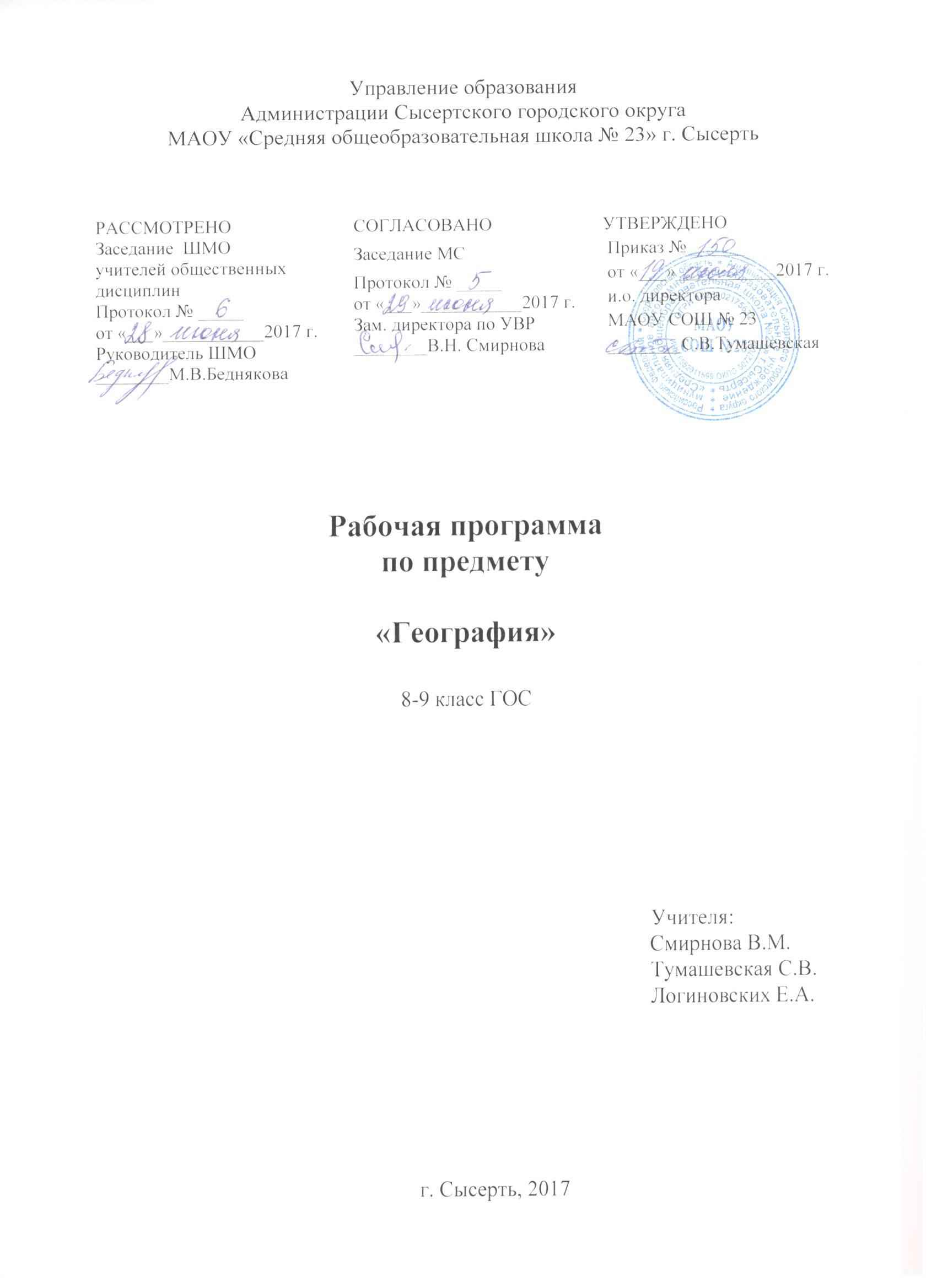 Пояснительная записка.Программа курса « География: природа России» составлена  в соответствии с действующим Законом  об образовании,  на основе  Федерального базисного учебного плана, Стандарта школьного базового образования первого поколения (от 05.03. 2004г. Приказ МОиН РФ № 1089)  Актуальность. Курс «География: природа России» завершает физико-географическое образование школьников, развивает  и углубляет уже имеющиеся у ребят представления о природе Земли, создаёт у учащихся образ своей страны во всём её многообразии и целостности. Требованием времени на сегодня является обеспечение всестороннего развития личности учащегося.Возрастающий вклад географии в общее образование определяется, прежде всего, современным критическим этапом взаимодействия природы и общества. Школьная география, и в частности курс физической географии, воспитывает у подрастающего поколения географическую культуру, составными компонентами которой являются: знания, научно-географическое мышление, географическая деятельность. Актуальность данной программы заключается еще и в том, что рабочая программа по курсу «География: природа Росси» служит одной из основ формирования духовности, воспитания патриотизма и интернационализма будущих граждан России.Программа адресована учащимся 8 класса МАОУ СОШ№23 г.Сысерть, Свердловская область.Цель курса:  сформировать  у школьников целостное представление о своей Родине,  о развитии во времени и пространстве всех компонентов и природных комплексов России, их взаимосвязь и взаимозависимость, знания основ географического пространства на местном, региональном и глобальном уровнях.Задачи:    Образовательные: Усвоение знаний о закономерностях развития природы на территории нашей страны, о природных ресурсах России и их размещении, о проблемах взаимодействия природы и общества. Закрепление и развитие знаний, полученных в предыдущих курсах географии.Дальнейшее изучение связи природных явлений в пространстве. Раскрытие экологической значимости географических знаний.  Развитие и закрепление навыков географического мышления, которое основано на понимании тесной взаимосвязи между различными процессами и явлениями в природе. совершенствование умений пользоваться различными источниками географической информации, применять приобретённые географические знания в последующей деятельности, включая правила поведения в природе.Развивающие:Развитие  способности к целевому, причинному и вероятностному анализу экологических ситуаций; Развитие эмоциональной сферы – эстетического восприятия и оценки состояния окружающей среды; Развитие волевой сферы- убеждения в возможности решения экологических проблем; стремление к распространению полученных знаний и личному участию  в практических делах по защите окружающей среды.Воспитательные: Воспитание любви к Родине, любви к своему краю, чувства ответственности за её настоящее, и будущее;Воспитание чувства патриотизма. Формирование географической культуры учащихся, которая не позволит  использовать во вред людям и природе свои человеческие возможности.Валеологические:Создание комфортной обстановки, которая способствует эффективной работе ученика, его творческому самовыражению;Создание условий, способствующих сохранению и укреплению его здоровья (средняя продолжительность и частота чередования различных видов учебной деятельности, обстановка , гигиенические условия в классе и т. д)Характеристика предмета. Курс «География: природа  России» уделяет особое внимание  изучению физико-географических процессов, протекающих в географической оболочке, а также процессам взаимодействия между компонентами природного комплекса. Содержание данной программы в полной мере отражает комплексный подход к изучению природы России в целом и её пространственной дифференциации в условиях разных территорий. В основу содержания учебного предмета положено изучение географической среды для жизни и деятельности человека и общества. Содержание курса « География: природа России» формирует у школьников знания основ географического пространства на местном, региональном и глобальном уровнях, а также умение правильно ориентироваться в пространстве. В этой связи программа содержит рекомендации по применению национально – регионального компонента по географии своей республики. Включение его необходимо в связи с тем, что изучение «малой Родины», её географических особенностей, активная и осознанная познавательная, творческая и практическая деятельность учащихся в окружающей среде является необходимым  условием изучения своей страны в целом. Таким образом происходит формирование социальной ответственности каждого человека за сохранение жизни на Земле, бережного отношения к природным богатствам, истории и культуре своего Отечества.Ведущие принципы::      С научно – педагогичекой  точки зрения, всю совокупность принципов, используемых в педагогике можно разбить на два класса  метопринципы (методологические) и дидактические принципы.1. Метопринципы позволяют  проанализировать  и определить общие  черты  системы образования. Этими метопринципами являются аксиологический, культурологический, антропологический, гуманистический, синергетический, герменевтический,  валеологический. В основе данного курса лежат следующие метопринципы:Аксиологический принцип предполагает смещение ценностных ориентаций на развитие и саморазвитие духовно-нравственных качеств личности, её культуры, интеллигентности.Гуманистический принцип требует учёта приоритетных ценностей личности педагога и учащихся, гармонизации их интересов.Культурологический принцип .Понятие «культура» характеризует меру образованности. Уровень культуры человека определяется не только тем, что он есть сегодня, но и тем, к чему он стремится – это способность к непрерывному самообразованию, самовоспитанию и саморазвитию.Валеологический принцип предполагает необходимость организации учебного процесса с учётом факторов влияющих на здоровье школьников ( режим учебной деятельности, организация рабочего места, смена видов деятельности в соответствии с возрастом и т. д.). 2.Дидактические принципы     представляются тремя базовыми принципами: общие,  принципы, относящиеся к целям и содержанию обучения,  принципы, охватывающие дидактический процесс и адекватную ему педагогическую систему с ее элементами.  В преподавании курса 8 класса применяются следующие принципы:Принцип преемственности и непрерывности географического образования, строгая  согласованность содержания отдельных курсов и преемственность знаний. Принцип доступности строится на реальных учебных возможностях школьника, т. к . слишком усложнённое содержание предмета понижает мотивацию к учению.Принцип  наглядности обучении позволяет учитывать разные виды восприятия учеников и задействовать все органы чувств путем применения различных средств обучения ( НИТ, модели, схемы и графики, иллюстрации, картина и т. д)Принцип научности опирается на закономерную связь между содержанием науки и учебного предмета. Знакомство учащихся с научными фактами, законами, теориями.Принцип прочности знаний предполагает применение полученных школьных знаний и умений в последующем во взрослой жизни.Данная программа составлена с учетом особенностей подросткового возраста. Это дети 13 – 14 лет. Этот возраст является переходным от детства к юности, когда ещё переплетаются черты детства и черты юности. Этим объясняется сложность и противоречивость характера, поведения и развития учащихся. В этом возрасте наблюдаются периоды подъёма энергии и активности с периодами понижения настроения и упадка энергии. Наблюдаются «срывы» в поведении, что осложняет воспитание и обучение. Поэтому стоит щадить нервную систему подростков, проявлять особую чуткость и оказывать помощь в периоды снижения успеваемости  Для подростков характерны значительные изменения в мышлении и познавательной деятельности. В отличии от младших школьников они стремятся понять причинно – следственные связи, задают много вопросов, требуют от учителя большей аргументации и убедительного доказательства сказанного. Роль пассивного слушателя подростка уже не устраивает. В этом возрасте возникает потребность в самостоятельном приобретении знаний. И очень важно её поддерживать и развивать. При создании программы авторы стремились обеспечить возможность таких форм работы, при которых могли бы реализоваться возникающие в этом возрасте активность, деятельностный характер мышления, стремление к самостоятельности, выполнение которых приносило бы учащимся удовлетворение.   Средний подростковый возраст характеризуется также изменением мотивации учения. Для него важна практическая значимость приобретаемых знаний (внешняя мотивация) либо интерес  к изучаемому предмету( внутренняя мотивация). Подростки отличаются коллективизмом, их привлекают общие интересы и совместная деятельность, хотя в периоды спада настроения возможно обособление от сверстников. Существенной чертой является также стремление к самоутверждению своего достоинства и престижа среди товарищей. Учителю необходимо учитывать особенности взаимоотношений в группе и стараться помочь каждому занять достойное место среди сверстников.Условия реализации программы.Успех обучения определяется не только содержанием учебного материала и формой его подачи, но и методами и средствами обучения. Многое зависит от учебно-методического комплекса, используемого в преподавании курса.   Учебно-методический комплекс:1.Учебники: Баринова И.И.. География России. Природа. – М.: Дрофа, 2012.Раковская Э.М. География: природа России.- М.: Просвещение, 2012.2.Географический атлас.8 класс.- М.: Дрофа, 2014 .3. Баринова И.И Рабочая тетрадь по географии.   8 класс. – М.: Дрофа,2013.4. Контрольно-измерительные материалы по курсу.5. Информационные ресурсы (электронные учебники, Интернет).6. Технические средства обучения (интерактивная доска, аудио- и видео материалы) Пед.технологии и  методы, предлагаемые для изучения программы  адекватны возрастным особенностям школьников.Организация образовательного процессаВ связи с разработкой новой концепции образования, стандартов, в которых описано не только содержание,  но и требования к результата м обучения, основанные на деятельностном подходе появилась необходимость обновления и совершенствования методов, средств и форм организации обучения. При изучении курса «Природа России» считаем целесообразным использование элементов следующих педагогических технологий:Технология (методика) формирования приёмов учебной деятельности, изложенная в виде правил, образцов, алгоритмов, планов описаний и характеристик географических объектов.Технология листов опорных сигналов (ЛОС). Схемы (разработанные или собственные) помогают управлять познавательной деятельностью школьников, структурировать материал, развивают навыки самостоятельной работы, индивидуальные способности.Технология проблемного обучения предполагает создание под руководством учителя проблемных ситуаций и активную деятельность учащихся по их разрешению, в результате чего происходит творческое овладение знаниями и умениями, развитие мыслительных способностей.Технология проектной деятельности состоит в организации исследовательской деятельности на основе краеведческой работы.Технология личностно-ориентированного обучения, направленная на выявление и «окультуривание» индивидуального субъектного опыта ребёнка путём согласования с результатами общественно-исторического опыта, т.е. перевод обучения на субъективную основу с установкой на саморазвитие.Новые информационные технологии(НИТ)  позволяют сделать учебный процесс более продуктивным, наглядным, насыщенным; дают возможность широкого выбора дидактического материала, тестов, справочного материала и т.д.Методы обучения приобретают свою специфику в зависимости от содержания разных курсов школьной географии. Программа курса « Природа России» предусматривает использование не только методов, различающихся по источникам знаний (словесных, словесных и практических), но и методов, которые различаются характером познавательной деятельности школьников (объяснительно-иллюстративный, репродуктивный, проблемного изложения и частично-поисковый). Такие методы необходимы для стимулирования самостоятельной деятельности учащихся, формирования собственной позиции и стремления её отстаивать. Для подростков именно этого возраста (13-14 лет) наиболее актуально решение таких проблем.Сроки и этапы реализации программы.  Данная программа отводит для изучения предмета 68 часов, из расчёта 2 учебных часа в неделю в течении одного учебного года.Содержание данной учебной программы предполагает  установление содержательных межпредметных связей с другими курсами (природоведение, история, экология, биология, геология, экономика и т. д. ), проведение интегрированных уроков.Например: Исторический принцип создаёт предпосылки для установления межпредметных связей с историей в теме «История заселения и освоения территории России».    Связь с биологией прослеживается при изучении следующих тем: « Растительный и животный мир России», «Образование почв и их разнообразие», « Природные зоны России».    Связь с экологией   проявляется при изучении раздела « Человек и природа».Формы контроля.Формы текущего контроля:Контроль уровня усвоения содержания образования является неотъемлемой составной частью процесса обучения.   Основным видом проверки остаётся индивидуальный устный опрос, когда ученик имеет возможность доказательно и логично построить собственный ответ, развивается его речь, умение работать с настенной картой. В процессе фронтального устного опроса работает большинство учащихся на первый план выходит общая активность учащегося, а не уровень усвоения учебного материала.При фронтальной письменной работе достигается максимальный охват учащихся проверкой.Индивидуальная письменная работа предполагает самостоятельную работу учащегося с дополнительной литературой, реферирование и последующую защиту.   Мониторинг качества образования предусматривает использование контрольно-измерительных материалов (КИМ). (Приложение 1)  Итоговый контроль предполагает проведение в конце учебного года проведение итоговой контрольной работы и устного зачёта за курс «География: природа России». Ожидаемые результаты.Требования к уровню подготовки учащихся 8 класса. Называть. Определять. Описывать. Объяснять и т.д (Приложение 2)По окончании изучения курса «География: природа России» учащиеся должны владеть следующими ключевыми компетенциями: Учебно-познавательная компетенция Общекультурные компетенции. Ценностно-смысловые компетенции Информационные компетенции. Коммуникативные компетенции Компетенции личностного самосовершенствования. (Приложение 3)Учебно-тематический план:Содержание деятельностиГеография России. Природа (68 часов)Введение.  (1 час)Что изучают в курсе «Природа России». Источники географической информации.  Наша Родина на карте мира ( 7 часов)Особенности Физико-Географического положения России. Моря, омывающие берега России. Россия время на карте часовых поясов. Местное, поясное, декретное, летнее время, их роль в хозяйстве и жизни человека.  История освоения и изучения территории России. Изменение границ страны на разных исторических этапах. Формирование и освоение государственной территории России.Практические работы.Характеристика географического положения России.Определение поясного времени для разных городов России.Составление описания маршрута путешествия по карте.Творческие  работы:Используя дополнительный материал составить кроссворд на тему «Россия – моя Родина»;Доклад о русских женщинах-путешественницах. Какие географические объекты носят их имена?Раздел I. Особенности природы и природные ресурсы(29 часов)Геологическое строение, рельеф и полезные ископаемые. (7 часов)Основные этапы формирования земной коры на территории России. Особенности геологического строения России. Основные тектонические структуры. Рельеф России: основные формы, их связь со строением земной коры. Особенности распространения крупных форм рельефа. Влияние внутренних и внешних процессов на формирование рельефа. Области современного горообразования, землетрясений и вулканизма. Современные процессы, формирующие рельеф. Древнее и современное оледенения. Стихийные природные явления. Минеральные ресурсы страны и проблемы их рационального использования. Изменение рельефа человеком. Изучение закономерностей формирования рельефа и его современного развития на примере своего региона и своей местности. Практические работы:Выявление взаимосвязи рельефа,  геологического строения и полезных ископаемых.Составление характеристики рельефа Бурятии. и влияние на жизнь и деятельность людей.Климат и климатические ресурсы.(7 часов) Факторы, определяющие климат России: географическая широта, подстилающая поверхность, циркуляция воздушных масс. Закономерности распределения тепла и влаги на территории страны. Типы климатов России, климатические пояса. Изменение климата под влиянием естественных факторов. Влияние климата на быт человека, его жилище, одежду, способы передвижения, здоровье. Способы адаптации человека к разнообразным климатическим условиям на территории страны. Климат и хозяйственная деятельность людей. Опасные и неблагоприятные климатические явления. Методы изучения и прогнозирования климатических явлений. Климат своего региона. Практическая работа:1. Определение Кув.на определенных территориях РоссииТворческие  работы:Оценка агроклиматических ресурсов своей местности;Сообщение о неблагоприятных климатических явлениях( засухи, пыльные бури, заморозки, грозы, ураганы.). Какие из них возможны в нашей местности? Почему?Внутренние воды и водные ресурсы. (5 часов)Виды вод суши на территории страны. Распределение рек по бассейнам океанов. Главные лесные системы. Зависимости между режимом, характером течения реки, рельефом и климатом. Характеристика крупнейших рек страны. Опасные явления, связанные с водами (паводки, наводнения, лавины, сели), их предупреждение. Роль рек в жизни населения и развитии хозяйства России. Крупнейшие озёра, их происхождение. Болота. Подземные воды. Ледники. Многолетняя мерзлота.Неравномерность распределения водных ресурсов. Рост их потребления и загрязнения. Пути сохранения качества водных ресурсов. Внутренние воды и водные ресурсы своего региона и своей местности.Практическая работа:1. Определение по картам режима питания особенностей годового стока падение реки.Творческие  работы:Комплексная характеристика ближайшей реки по плану. Почвы и почвенные ресурсы. (5 часов)Почва – особый компонент природы. Факторы образования почв, их основные типы, свойства, различия в плодородии. Размещение основных типов почв.Почвы - национальное богатство. Почвенные ресурсы России. Изменение почв в ходе их хозяйственного использования. Меры по сохранению плодородия почв: мелиорация земель, борьба с эрозией почв: мелиорация земель, своего региона и своей местности. Растительный и животный мир. Биологические ресурсы.(5 часов)Растительный и животный мир России: видовое разнообразие, факторы его определяющие. Биологические ресурсы, факторы его определяющие. Биологические ресурсы, их рациональное использование. Меры по охране растительного и животного мира. Растительный и животный мир своего региона и своей местности.Практические работы.Выявление зависимости между тектоническим строением, рельефом и размещение основных групп полезных ископаемых.Определение по картам закономерностей распределения солнечной радиации, средних температур января и июля, годового количества осадков по территории страны.Определение по синоптической карте особенностей погоды для различных пунктов. Составление прогноза погоды.Оценка основных климатических показателей одного из регионов страны для характеристики условий и хозяйственной деятельности населения.Составление характеристики одной из рек с использованием тематических карт и климатограмм, определение возможностей ее хозяйственного использования.Оценка обеспеченности водными ресурсами крупных регионов России.Объяснение закономерностей размещения разных видов  вод и суши и связанных с ними опасных природных явлений на территории страны в зависимости от рельефа и климата.Анализ карт «Растительность» и «Животный мир».Составление прогноза изменений растительного и животного мира при заданных условиях изменения других компонентов природного комплекса. Раздел II. Природные комплексы России (23 часа).Тема 1. Природное районирование – 7 часов  Природное районирование. Моря, как крупные природные комплексы. Природные зоны России. Арктические пустыни, тундра, лесотундра, лесные зоны, степи, полупустыни. Высотная поясность. .Практические работы.Сравнительная характеристика природных зон России.Анализ физической карты и карт компонентов природы для установления взаимосвязей между ними в разных природных зонах. Знакомство с образцами почв своей местности и особенностями их использования.Оценка природных условий и ресурсов природной зоны на основе анализа общегеографических и тематических карт.Характеристика природной зоны своей местности ( по плану)Тема 2 Природа регионов России  - 19 часовРусская (Восточно-Европейская) равнина. Северный Кавказ. Урал. Западная Сибирь. Восточная Сибирь. Пояс гор Южной Сибири. Дальний Восток. Практические работы.Оценка природных условий и ресурсов природного района на основе анализа общегеографических и тематических карт (по выбору). Раздел III. Человек и природа. (6 часов)Влияние природных условий на жизнь и здоровье человека. Стихийные природные явления. Антропогенное воздействие на природу. Использование природных ресурсов. Экологические проблемы и экологическая ситуация в России. Практические работы.Оценка экологической ситуации одного из регионов России с помощью данных разных источников географической информации и материалов периодической печати.Результативность Правила выставления оценок 1. Текущие оценки выставляются  за различные виды деятельности обучающихся в результате контроля, проводимого учителем на уроке.2. Оценка по теме не должна выводиться механически, как среднее арифметическое предшествующих оценок. Решающим при ее определении следует считать фактическую подготовку обучающегося по всем показателям его деятельности ко времени выведения этой оценки. Определяющее значение имеет оценка усвоения программного материала обучающимся при его комплексной проверке в конце изучения темы. 3. Оценка при промежуточной (четвертной, полугодовой) аттестации. Эта оценка так же не может быть средним арифметическим оценок тематических аттестаций. Она является единой и отражает в обобщенном виде все стороны подготовки ученика. Выставляется на основании оценок, полученных обучающимися при тематической аттестации и оценки за четвертную (полугодовую) проверку усвоения нескольких тем (если такая проверка проводится). Определяющее значение в этом случае имеют оценки за наиболее важные темы, на изучение которых отводилось учебной программой больше времени. 4. Оценка при промежуточной годовой аттестации. Определяется из фактических знаний и умений, которыми владеет обучающийся к моменту её выставления. Определяющими в этом случае являются четвертные (полугодовые) оценки и оценка за экзамен, зачёт и др. по проверке знаний, умений и навыков обучающегося за год (если таковые проводились). 5. Оценка при завершающей аттестации. Данная оценка выставляется после окончания изучения предмета (дисциплины). Она может совпадать с оценкой четвертной, полугодовой, годовой, если данный предмет (дисциплина) изучались в течение соответствующего учебного периода. Если предмет (дисциплина) изучались в течение двух и более учебных лет, то оценка при завершающей аттестации выставляется с учётом всех годовых и экзаменационной (зачётной) по всему курсу (при проведении экзамена, зачёта). И в этом случае учитывается, прежде всего, (по критериям указанным выше) фактическое знание материала и сформированность умений на момент выставления оценки.Критерии оценки за все виды деятельностиВиды проведения проверок: письменная, устная, комбинированная.1. Письменная – предполагает письменный ответ обучающегося на один или систему вопросов (заданий). К письменным ответам относятся: домашние, проверочные, лабораторные, практические, контрольные, творческие работы; письменные отчёты о наблюдениях; письменные ответы на вопросы теста; сочинения, изложения, диктанты, рефераты. 2. Устная – предполагает устный ответ обучающегося на один или систему вопросов в форме рассказа, беседы, собеседования. Критерии и нормы оценочной деятельности.  В основу критериев оценки учебной деятельности учащихся положены объективность и единый подход. Оценка “5” ставится в случае:1. Знания, понимания, глубины усвоения обучающимся всего объёма программного материала.2. Умения выделять главные положения в изученном материале, на основании фактов и примеров обобщать, делать выводы, устанавливать межпредметные и внутрипредметные связи, творчески применяет полученные знания в незнакомой ситуации.3. Отсутствие ошибок и недочётов при воспроизведении изученного материала, при устных ответах устранение отдельных неточностей с помощью дополнительных вопросов учителя, соблюдение культуры письменной и устной речи, правил оформления письменных работ. Оценка “4”:1. Знание всего изученного программного материала.2. Умений выделять главные положения в изученном материале, на основании фактов и примеров обобщать, делать выводы, устанавливать внутрипредметные связи, применять полученные знания на практике.3. Незначительные (негрубые) ошибки и недочёты при воспроизведении изученного материала, соблюдение основных правил культуры письменной и устной речи, правил оформления письменных работ. Оценка “3” (уровень представлений, сочетающихся с элементами научных понятий):1. Знание и усвоение материала на уровне минимальных требований программы, затруднение при самостоятельном воспроизведении, необходимость незначительной помощи преподавателя.2. Умение работать на уровне воспроизведения, затруднения при ответах на видоизменённые вопросы.3. Наличие грубой ошибки, нескольких негрубых при воспроизведении изученного материала, незначительное несоблюдение основных правил культуры письменной и устной речи, правил оформления письменных работ. Оценка “2”:1. Знание и усвоение материала на уровне ниже минимальных требований программы, отдельные представления об изученном материале.2. Отсутствие умений работать на уровне воспроизведения, затруднения при ответах на стандартные вопросы.3. Наличие нескольких грубых ошибок, большого числа негрубых при воспроизведении изученного материала, значительное несоблюдение основных правил культуры письменной и устной речи, правил оформления письменных работ.  Устный ответ.Оценка “5” ставится, если ученик:1) Показывает глубокое и полное знание и понимание всего объёма программного материала; полное понимание сущности рассматриваемых понятий, явлений и закономерностей, теорий, взаимосвязей; 2) Умеет составить полный и правильный ответ на основе изученного материала; выделять главные положения, самостоятельно подтверждать ответ конкретными примерами, фактами; самостоятельно и аргументировано делать анализ, обобщения, выводы. Устанавливать межпредметные (на основе ранее приобретенных знаний) и внутрипредметные связи, творчески применять полученные знания в незнакомой ситуации. Последовательно, чётко, связно, обоснованно и безошибочно излагать учебный материал; давать ответ в логической последовательности с использованием принятой терминологии; делать собственные выводы; формулировать точное определение и истолкование основных понятий, законов, теорий; при ответе не повторять дословно текст учебника; излагать материал литературным языком; правильно и обстоятельно отвечать на дополнительные вопросы учителя. Самостоятельно и рационально использовать наглядные пособия, справочные материалы, учебник, дополнительную литературу, первоисточники; применять систему условных обозначений при ведении записей, сопровождающих ответ; использование для доказательства выводов из наблюдений и опытов;3) Самостоятельно, уверенно и безошибочно применяет полученные знания в решении проблем на творческом уровне; допускает не более одного недочёта, который легко исправляет по требованию учителя; имеет необходимые навыки работы с приборами, чертежами, схемами и графиками, сопутствующими ответу; записи, сопровождающие ответ, соответствуют требованиям.Оценка “4” ставится, если ученик:1) Показывает знания всего изученного программного материала. Даёт полный и правильный ответ на основе изученных теорий; незначительные ошибки и недочёты при воспроизведении изученного материала, определения понятий дал неполные, небольшие неточности при использовании научных терминов или в выводах и обобщениях из наблюдений и опытов; материал излагает в определенной логической последовательности, при этом допускает одну негрубую ошибку или не более двух недочетов и может их исправить самостоятельно при требовании или при небольшой помощи преподавателя; в основном усвоил учебный материал; подтверждает ответ конкретными примерами; правильно отвечает на дополнительные вопросы учителя.2) Умеет самостоятельно выделять главные положения в изученном материале; на основании фактов и примеров обобщать, делать выводы, устанавливать внутрипредметные связи. Применять полученные знания на практике в видоизменённой ситуации, соблюдать основные правила культуры устной речи и сопровождающей письменной, использовать научные термины;3) Не обладает достаточным навыком работы со справочной литературой, учебником, первоисточниками (правильно ориентируется, но работает медленно). Допускает негрубые нарушения правил оформления письменных работ. Оценка “3” ставится, если ученик:усвоил основное содержание учебного материала, имеет пробелы в усвоении материала, не препятствующие дальнейшему усвоению программного материала; материал излагает несистематизированно, фрагментарно, не всегда последовательно; показывает недостаточную сформированность отдельных знаний и умений; выводы и обобщения аргументирует слабо, допускает в них ошибки. допустил ошибки и неточности в использовании научной терминологии, определения понятий дал недостаточно четкие; не использовал в качестве доказательства выводы и обобщения из наблюдений, фактов, опытов или допустил ошибки при их изложении; испытывает затруднения в применении знаний, необходимых для решения задач различных типов, при объяснении конкретных явлений на основе теорий и законов, или в подтверждении конкретных примеров практического применения теорий; отвечает неполно на вопросы учителя (упуская и основное), или воспроизводит содержание текста учебника, но недостаточно понимает отдельные положения, имеющие важное значение в этом тексте; 8) обнаруживает недостаточное понимание отдельных положений при воспроизведении текста учебника (записей, первоисточников) или отвечает неполно на вопросы учителя, допуская одну-две грубые ошибки.Оценка “2” ставится, если ученик:не усвоил и не раскрыл основное содержание материала; не делает выводов и обобщений. не знает и не понимает значительную или основную часть программного материала в пределах поставленных вопросов; или имеет слабо сформированные и неполные знания и не умеет применять их к решению конкретных вопросов и задач по образцу; 5) или при ответе (на один вопрос) допускает более двух грубых ошибок, которые не может исправить даже при помощи учителя. Оценка самостоятельных письменных и контрольных работ.Оценка “5” ставится, если ученик:выполнил работу без ошибок и недочетов; 2) допустил не более одного недочета.Оценка “4” ставится, если ученик выполнил работу полностью, но допустил в ней:не более одной негрубой ошибки и одного недочета; 2) или не более двух недочетов.Оценка “3” ставится, если ученик правильно выполнил не менее половины работы или допустил:не более двух грубых ошибок; или не более одной грубой и одной негрубой ошибки и одного недочета; или не более двух-трех негрубых ошибок; или одной негрубой ошибки и трех недочетов; 5) или при отсутствии ошибок, но при наличии четырех-пяти недочетов.Оценка “2” ставится, если ученик:допустил число ошибок и недочетов превосходящее норму, при которой может быть выставлена оценка “3”; или если правильно выполнил менее половины работы. Литература.Основная:1. .Учебники: Баринова И.И.. География России. Природа. – М.: Дрофа, 20012.Раковская Э.М. География: природа России.- М.: Просвещение, 2011.2.Географический атлас.8 класс.- М.: Дрофа, 2013 .Дополнительная: Учителю:Алексеев А.И. География России. Природа и население. – М.: Дрофа, 2004.Баринова И.И.; Ром В.Я. География России. Методическое пособие.: М. Дрофа.1997.Дронов В. П. ; Баринова И. М.; Ром В. Я. ; Лобжанидзе А. А. География России. Природа. Население. Хозяйство. 8 класс. Дрофа, 2004.Домогацких Е. М. ; Алексеевский Н.И. Физическая география России. 8 класс.- М.: Русское слово, 2008.Жижина Е.А. Поурочные разработки по географии.- М. 2011Сиротин В.И. Тесты для итогового контроля. 8-9 классы. М.: Дрофа, 2007.Маерова Н.Ю. Уроки географии. 8-9 классы. – М.: Дрофа. 2010.Моисеева О.П.. Тематический тестовый контроль по географии России. 8 класс. / О. П. Моисеева.- М.: Творческий центр 2002.Раковская Э.М. Методическое пособие по курсу «География: природа России».-М.: Просвещение. 1999.Ученику:Пармузин Ю.П. Живая география. – М.: Просвещение. 1993.Петров В.В. Растительный мир нашей родины.- Л.: Детская литература.1983Пришвин М.М. Лесной хозяин.- М.: Правда, 1984Хрестоматия по физической географии СССР.-М.: Просвещение, 1974Энциклопедия для детей. Том 12. Россия.- М. : Аванта плюс.  календарно-тематическое планирование     8 КЛАСС                                                                                             (68 часов - 2 часа в неделю)Резерв 1 час(Приложение 1)Содержание КИМов определяется на основе обязательного минимума содержания основного общего образования по географии. Усвоение знаний учащихся проверяется на базовом, повышенном и высоком уровнях. Базовый уровень подразумевает овладение материалом в объёме, обеспечивающем способность ориентироваться в потоке поступающей информации, понимать сущность географических объектов и явлений и их пространственное распространение. Повышенный уровень подразумевает знание фактологического материала в большом объёме и овладение более сложными  умениями. Овладение материалом на высоком уровне подразумевает способность творческого применения знаний и умений.  В связи с этим структура КИМов предусматривает наличие трех частей разного уровня сложности. Часть А – задания базового уровня, основанного на материале школьного  курса географии; Часть В – задания повышенного уровня с кратким ответом;  Часть С – задания, требующие дать развёрнутый ответ на поставленный вопрос или решить задачу. Кимы распределены по трём видам контроля: входной, тематический, рубежный, итоговый. Перед каждой работой указана цель проведения. Представлены следующие типы заданий:С выбором ответа из четырёх вариантов, из которых один является верным;С выбором неверного ответа; Установление соответствия;С применением карт атласов, схем, рисунков, диаграмм, таблиц;С кратким ответом;С развёрнутым ответом;Географические задачи.Приложение 2Требования к уровню подготовки учащихся 8 класса.Называть:1 площадь и численность населения России; морские и сухопутные границы России; соседние государства; этапы заселения и хозяйственного освоения  территории России; основные тектонические структуры ; формы рельефа; сейсмически опасные районы России; важнейшие бассейны и месторождения полезных ископаемых; примеры рек, различающихся по типам питания и режима; примеры озер с котловинами различного происхождения; различия климата и растительности в пределах России; основные свойства и распространение главных зональных типов почв; меры по охране окружающей среды, примеры охраняемых природных объектов и территорий России; виды природных ресурсов России, районы их размещения; опасные природные явления и меры их предупреждения; географические районы России.Определять: координаты крайних точек и крупных городов; протяженность территории с севера на юг и с запада на восток в градусах и в км.; разницу в местном и поясном времени различных пунктов России и других стран; Количество суммарной солнечной радиации; распределение рек по бассейнам морей и океанов, тип водного режима реки; коэффициент увлажнения по статистическим данным .Описывать ( характеризовать):географическое  положение России; главные особенности компонентов природы; моря, омывающие территорию России; опасные явления природы, их влияние на жизнь человека; охраняемые территории своего населенного пункта.Объяснять :влияние географического положения на особенности природы России; особенности рельефа и полезных ископаемых различных территорий России; влияние древнего и современного оледенения на рельеф и горные породы; неоднородность климата разных территорий России в связи с различной ролью основных климатообразующих факторов; особенности типов питания и режима рек в связи с климатом и рельефом; образование атмосферных фронтов; различия погоды в циклоне и антициклоне; образование температурных инверсий, полюса холода северного полушария; неоднородность растительного и животного мира разных территорий России; различия в свойствах и плодородии основных типов почв России;  особенности мелиорации земель в различных природных зонах.Прогнозировать возможные последствия колебаний и изменений климата; положительные и отрицательные изменения природных объектов, явлений и процессов под воздействием человеческой деятельности на примере рек, озер, болот, подземных вод, климата, растительности, животного мира, ландшафтов.Приложение 3По окончании изучения курса «География: природа России» учащиеся должны владеть следующими компетенциями:Учебно-познавательная компетенция. Ученик овладевает креативными навыками продуктивной деятельности: добыванием знаний непосредственно из реальности, владением приемами действий в нестандартных ситуациях, умением отличать факты от домыслов, использованием статистических ииных методов познания.Общекультурные компетенции. Ученик должен быть осведомлен об особенностях  национальной и общечеловеческой культуры,, культурологических  основах семейных, социальных, общественных явлений и традиций.Ценностно-смысловые компетенции формируют способность видеть и понимать окружающий мир, ориентироваться в нём, выбирать целевые и смысловые установки своих действий и поступков, принимать решения.Информационные компетенции. При помощи информационных технологий формируются умения самостоятельно искать, анализировать и отбирать  информацию.Коммуникативные компетенции формируют навыки работы в группе, владение различными социальными ролями в коллективе.Компетенции личностного самосовершенствования. Ученик овладевает способами деятельности в собственных интересах и возможностях, что выражается в его непрерывном самопознании, развитии необходимых современному человеку личностных качеств, формировании психологической грамотности, культуры мышления и поведения.Пояснительная записка   Рабочая программа по географии для 9 класса составлена в соответствии с федеральным    компонентом государственного образовательного стандарта, утвержденного Приказом Министерства образования и науки РФ от 05.03.2004 года № 1089  и примерной программой по географии для общеобразовательных учреждений 9 классов под редакцией В.П.Дронова, В.Я. Рома. Рекомендовано Министерством образования Российской Федерации, М., 2004 год. Программа ориентирована на усвоение обязательного минимума, соответствующего стандартам Министерства образования Российской Федерации.Актуальность программы определяет содержание предмета основной школы и отражает требования «Обязательного минимума» к общеобразовательной географической подготовке школьников; познавательные интересы учащихся. Курс «География России. Население и хозяйство»  – это четвертый по счету школьный курс географии. В содержании курса дан общий обзор населения и хозяйства России. Содержание программы сконструировано таким образом, что в курсе географии 9 класса формируются представления о характере экономической и социальной географии России, стран СНГ и Балтии. География России формирует в основном представления учащихся о целостности дифференцированности региона и связях между ее отдельными компонентами. Программа рассчитана на обучение курса географии учащихся 9 класса При составлении программы учитываются базовые знания и умения, сформированные у учащихся в 5-8 классах при изучении «Начального курса географии», «Географии материков и океанов», «Географии России. Природа». Рабочая программа по географии для 9 класса к учебнику В.П. Дронова, В.Я. Рома «География России. Население и хозяйство» (70 часов, 2 часа в неделю) конкретизирует содержание блоков образовательного стандарта, дает распределение учебных часов по крупным разделам курса и последовательность их изучения. Основное содержание программы направлено на сохранение и углубление мировоззренческого и воспитывающего потенциала девятиклассников, развитию географической культуры школьников, осознание ими функционального значения географии для человека.Цель программы:   Изучение географии России направлено на:• освоение знаний об основных географических понятиях, географических особенностях природы, населения разных территорий; о своей Родине — России во всем ее разнообразии и целостности; об окружающей среде, путях ее сохранения и рационального использования;• овладение умениями ориентироваться на местности; использовать один из «языков» международного общения — географическую карту, современные геоинформационные технологии для поиска, интерпретации и демонстрации различных географических данных; применять географические знания для объяснения и оценки разнообразных явлений и процессов;• развитие познавательных интересов, интеллектуальных и творческих способностей в процессе наблюдений за состоянием окружающей среды, решения географических задач, самостоятельного приобретения новых знаний;• воспитание любви к своей местности, своему региону, своей стране, взаимопонимания с другими народами; экологической культуры, позитивного отношения к окружающей среде;• формирование способности и готовности к использованию географических знаний и умений в повседневной жизни, сохранению окружающей среды и социально-ответственному поведению в ней; адаптации к условиям проживания на определенной территории; самостоятельному оцениванию уровня безопасности окружающей среды как сферы жизнедеятельности.При изучении географии в 9 классе решаются задачи:Образовательные:- необходимо обратить особое внимание на общеобразовательное значение предмета. Изучение географии формирует не только определенную систему предметных знаний и целый ряд специальных географических умений, но также комплекс общеучебных умений, необходимых для:— познания и изучения окружающей среды; выявления причинно-следственных связей;— сравнения объектов, процессов и явлений; моделирования и проектирования;— ориентирования на местности, плане, карте; в ресурсах интернет, статистических материалах;— соблюдения норм поведения в окружающей среде; оценивания своей деятельности с точки зрения нравственных, правовых норм, эстетических ценностейВоспитательные:- воспитание гражданственности, сознательного отношения к географии, как средству познания родного края и получения знаний о разных сферах человеческой деятельности;- воспитание толерантности и ориентации на духовные ценности народов родной страны;- коммуникабельность, умение работать самостоятельно и в группе, публично выступать.Развивающие:- развитие интеллектуальных особенностей личности;- различие способности личности справляться с различными задачами;- развитие коммуникативной компетенции учащихся.Валеологические:- использование кабинета географии, подготовленного к учебному процессу в соответствии с требованиями САНПиН;- отсутствие монотонных, неприятных звуков, раздражителей и т.д.;- наблюдение за посадкой учащихся, чередование поз в соответствии с видом работы;- благоприятный психологический климат на уроке, учет возрастных особенностей учащихся при работе на уроке. Характеристика предмета:    География России. Население и хозяйство  – общественная географическая наука.   Курс географии построен с позиции единства географии, комплексные подходы к характеристике территории России.  Как средство познания окружающего мира, география обеспечивает развитие интеллектуальных и творческих способностей ребенка, развивает его абстрактное мышление, память и воображение, формирует навыки самостоятельной учебной деятельности, самообразования и самореализации личности. Будучи формой хранения и усвоения различных знаний, география неразрывно связана со многими школьными предметами. Ведущие принципы:   В основу курса географии легли следующие педагогические дидактические принципы: принцип доступности, принцип системности, принцип научности.Учет возрастных и психологических особенностей детей:    Курс географии предназначен для изучения в девятом классе общеобразовательной школы (возраст учащихся 14-15 лет). Особенности возрастного периода ребенка 14-15 лет характеризуются  необходимостью изменить привычные методы обучения и воспитания, изменить удачные в прошлом формы влияния и воздействия на школьников, в частности формы контроля за их обучением и учебной деятельностью. Приходится отказаться от многих из этих форм и найти какие-то новые методы, приемы и средства учебного и воспитательного воздействия. Если школьники еще недавно охотно слушали подробные объяснения учителя, то теперь подобная форма знакомства с новым материалом часто вызывает у ученика скуку, равнодушие, явно тяготит его. Склонный ранее к дословному воспроизведению учебного материала, учащийся стремится теперь излагать материал «своими словами».               Подросток стремится утвердить свою личность в системе общественных отношений. Этот этап уже предполагает и осознание общения, и самоуправление в процессе общения, т.е. развитую личность. Именно уровни социального развития наиболее благоприятны для формирования личности, ее стержневых качеств, а значит, для системы воспитательных воздействий, которые должны обеспечить школа и общество в целом. Психологические особенности подростков. Чувствительность к мнению окружающих по поводу внешности, знаний, способностей. Они хотят выглядеть лучше всех и производить выгодное впечатление. Реакция эмансипации – стремление высвободиться из-под контроля, опеки взрослых, внешнее бунтарство, демонстративность. В группе появляется как сопротивление: участники могут демонстративно нарушать правила, громко обсуждать слова или поступки ведущего. Потребность в доверительном общении. Хотят, чтобы их мнение уважали. Хотят быть услышанными.    Для учета возрастных и психологических особенностей детей используются определенные педагогические технологии и методики. Условия реализации программы:- Государственный образовательный стандарт обучения географии 2004 года;- Базисный учебный план.Данная программа базируется на учебно-методическом комплексе: «География России. Население и хозяйство» в который входят:В.П. Дронов. В.Я. Ром. География России. Население и хозяйство 9 класс – М.: Дрофа, 2007.В.П. Дронов, География России. Население и хозяйство Рабочая тетрадь к учебнику В.П. Дронова. В.Я. Рома „География России. Население и хозяйство“. 9 класс – М.: Дрофа, 2008. Е. А. Жижина. Поурочные разработки по географии: Население и хозяйство России: 9 класс.- М. : «ВАКО», 2007Атлас. География России.. 9 класс.Контурные карты. 9 класс – М.: Дрофа, 2008.   Кабинет географии, подготовленный к учебному процессу в соответствии с требованиями и нормами САНПиНа.Организация образовательного процесса:В данной программе используются следующие педагогические технологии:1. Технология (методика) формирования приемов учебной работы.2. Технология проектной деятельности.3. Технология личностно-ориентированного обучения.4. Новые информационные технологии.5. Нетрадиционные формы организации уроков. 6. Различные источники географической информации.Сроки и этапы реализации программы, ориентация на конечный результат:   Данная программа рассчитана на один учебный год – 70 часов, 2 часа в неделю. В результате прохождения программного материала обучающиеся овладевают разнообразными предметными компетенциями.   В основу критериев оценки деятельности учащихся положены объективность и единый подход. При 5-бальной системе оценивания для всех установлены общедидактические критерии.Критерии оценки устного ответа:Оценку «5» заслуживает ответ, в котором отмечается знание фактического материала, и ученик может им оперировать.«4» - есть небольшие недочеты по содержанию ответа.«3» - есть неточности по сути раскрываемых вопросов.«2» - есть серьезные ошибки по содержанию или полное отсутствие знаний и умений.Критерии оценки качества выполнения практических и самостоятельных работ: Отметка «5». Работа выполнена в полном объеме с соблюдением необходимой последовательности. Учащиеся работают полностью самостоятельно: подбирают необходимые для выполнения предлагаемых работ источники знаний, показывают необходимые для проведения практической работы теоретические знания, практические умения и навыки.Работа оформляется аккуратно, в наиболее оптимальной для фиксации результатов форме.Отметка «4». Практическая или самостоятельная работа выполняется учащимися в полном объеме и самостоятельно. Допускаются отклонения от необходимой последовательности выполнения, не влияющие на правильность конечного результата (перестановка пунктов типового плана при характеристике отдельных территорий или стран и т. д.).Учащиеся используют указанные учителем источники знаний, включая страницы атласа, таблицы из приложения к учебнику, страницы из статистических сборников. Работа показывает знание учащихся основного теоретического материала и овладение умениями, необходимыми для самостоятельного выполнения работы.Могут быть неточности и небрежность в оформлении результатов работы.Отметка «3». Практическая работа выполняется и оформляется учащимися при помощи учителя или хорошо подготовленных и уже выполнивших на «отлично» данную работу учащихся. На выполнение работы затрачивается много времени (можно дать возможность доделать работу дома). Учащиеся показывают знания теоретического материала, но испытывают затруднение при самостоятельной работе с картами атласа, статистическими материалами, географическими приборами.Отметка «2». Выставляется в том случае, когда учащиеся не подготовлены к выполнению этой работы. Полученные результаты не позволяют сделать правильных выводов и полностью расходятся с поставленной целью. Показывается плохое знание теоретического материала и отсутствие необходимых умений. Руководство и помощь со стороны учителя и хорошо подготовленных учащихся неэффективны по причине плохой подготовки учащегося.Связь программы с имеющимися разработками по данному направлению, со смежными дисциплинами:   При составлении программы учитывались базовые знания и умения, сформированные у учащихся в 5-8 классах при изучении «Начального курса географии», «Географии материков и океанов» и «География России. Природа». Вся система изучения материала курса характеризуется определенной структурой, основа которой внутрепредметные и межпредметные связи. Внутрепредметные связи наиболее четко прослеживаются в постепенном усложнении сведений на основе сформированных понятий. Межпредметные связи прослеживаются в интеграции с курсом истории, алгебры, культурологи, экологии, зоологии и ботаники.     Формы текущего и итогового контроля (поурочный,  промежуточный, тематический, итоговый).Контроль – неотъемлемая часть обучения. В зависимости от функций, которые выполняют контроль в учебном процессе, можно выделить три основных его вида:- предварительный – установление исходного состояния сторон личности учащегося и, прежде всего, - исходного состояния познавательной  деятельности, в первую очередь, - индивидуального уровня каждого ученика.- текущий – необходим для диагностирования хода дидактического процесса, выявления динамики последнего, сопоставления реально достигнутых на отдельных этапах результатов с запланированными.- итоговый – учащиеся всегда должны знать. Что процесс усвоения имеет свои временные границы и должен закончиться определенным результатом, который будет оцениваться.Планируемые результаты обучения.В результате изучения географии ученик должензнать/пониматьосновные географические понятия и термины; различия географических карт по содержанию;географические следствия движений Земли, географические явления и процессы в геосферах, взаимосвязи между ними, их изменение в результате деятельности человека; географическую зональность и поясность;различия в хозяйственном освоении разных территорий и акваторий; связь между географическим положением, природными условиями, ресурсами и хозяйством отдельных регионов и стран;специфику географического положения и административно-территориального устройства Российской Федерации; особенности ее природы;природные и антропогенные причины возникновения геоэкологических проблем на локальном, региональном и глобальном уровнях; меры по сохранению природы и защите людей от стихийных природных и техногенных явлений;уметьвыделять, описывать и объяснять существенные признаки географических объектов и явлений;находить в разных источниках и анализировать информацию, необходимую для изучения географических объектов и явлений, разных территорий Земли, их обеспеченности природными и человеческими ресурсами, хозяйственного потенциала, экологических проблем;приводить примеры: использования и охраны природных ресурсов, адаптации человека к условиям окружающей среды, ее влияния на формирование культуры народов; составлять краткую географическую характеристику разных территорий на основе разнообразных источников географической информации и форм ее представления;определять на местности, плане и карте расстояния, направления высоты точек; географические координаты и местоположение географических объектов;применять приборы и инструменты для определения количественных и качественных характеристик компонентов природы; представлять результаты измерений в разной форме; выявлять на этой основе эмпирические зависимости;использовать приобретенные знания и умения в практической деятельности и повседневной жизни для:ориентирования на местности; определения поясного времени; чтения карт различного содержания;учета фенологических изменений в природе своей местности; проведения наблюдений за отдельными географическими объектами, процессами и явлениями, их изменениями в результате природных и антропогенных воздействий; оценки их последствий;наблюдения за погодой, состоянием воздуха, воды и почвы в своей местности; определения комфортных и дискомфортных параметров природных компонентов своей местности с помощью приборов и инструментов;решения практических задач по определению качества окружающей среды своей местности, ее использованию, сохранению и улучшению; принятия необходимых мер в случае природных стихийных бедствий и техногенных катастроф;проведения самостоятельного поиска географической информации на местности из разных источников: картографических, статистических, геоинформационных.Называть (показывать): основные отрасли хозяйства, отраслевые комплексы, крупнейшие промышленные центры; основные транспортные магистрали и крупные транспортные узлы; географические районы, их территориальный состав; отрасли местной промышленности.           Описывать: природные ресурсы; периоды формирования хозяйства России; особенности отраслей; традиционные отрасли хозяйства коренных народов в национально-территориальных образованиях; экономические связи районов; состав и структуру отраслевых комплексов; основные грузо - и пассажиропотоки.          Объяснять: различия в освоении территории; влияние разных факторов на формирование географической структуры районов; размещение главных центров производства; сельскохозяйственную специализацию территории; структуру ввоза и вывоза; современные социально-экономические и экологические проблемы территорий.           Прогнозировать: возможные пути развития территории под влиянием определённых факторов. Содержание тем учебного курса1. Общий обзор России Что мы будем изучать? Российская Федерация. Государственная территория России. Географическое положение и границы России. Геополитическое влияние.  4 часа.2. Население России. Население России.  Численность и воспроизводство населения. Миграции населения.  Демографическая ситуация. Национальный и языковой  состав населения России. Расселение населения. Сельское население России. Народы России. Культура, религия и быт. Урбанизация в России. Города России. Рынок труда и занятость населения.  9 часов.3. Хозяйство России.  Хозяйство России. Структура экономики. Цикличность развития экономики. Особенности развития хозяйства России. Проблемы современного хозяйства России. Социально-экономические реформы, структурные особенности экономики России. 5 часов.4. Важнейшие межотраслевые комплексы России и их география. Научный комплекс. Топливно-энергетический комплекс. Топливная промышленность (нефтяная, газовая). Угольная промышленность. Электроэнергетика. Металлургический комплекс. Черная металлургия. Цветная металлургия. Химическая промышленность. Лесная промышленность. Машиностроительный комплекс. Значение, размещение состав, проблемы комплекса. Факторы размещения машиностроения. География машиностроения. Военно-промышленный комплекс. АПК. Земледелие и животноводство. Проблемы АПК и пути их решения. Пищевая и легкая промышленность. Инфраструктурный комплекс. Транспорт. Автомобильный, авиационный, морской, речной, трубопроводный транспорт. Связь. Сфера обслуживания. 19 часов.5. Районы России. Экономическое районирование. Центральный район. ЭГП. Природные условия и ресурсы. История развития. Центральная Россия. Состав, географическое положение, природные ресурсы. Население и трудовые ресурсы Центральной России. Население и хозяйство Центрального района. Экономика Центральной России. Москва – административный, культурный и научный центр России. Узловые районы Центральной России. Центрально-Черноземный район. Северо-Западная Россия. Калининградская область. Европейский Север. Природа. Народы. Хозяйство Европейского Севера. Северный Кавказ. ГП, природные условия и ресурсы, население Северного Кавказа. Хозяйство Северного Кавказа. Поволжье.  ГП, природные условия и ресурсы, население Поволжья. Хозяйство Поволжья. Урал. ЭГП, природные ресурсы, население. Хозяйство и проблемы Урала. Восточный макрорегион. Западная Сибирь. Восточная Сибирь. Дальний Восток. 27 часов.6. 7. Россия и страны нового зарубежья. Страны нового зарубежья СНГ. Белоруссия. Страны Балтии. Европейский Юго-запад. Закавказье. Азиатский Юго-восток. 6 часов.Календарно-тематический планСписок литературы:1. В.П. Дронов. В.Я. Ром. География России. Население  и хозяйство. 9 класс – М.: Дрофа, 2007.2. Е. А. Жижина. Поурочные разработки по географии: Природа России. Население и хозяйство: 9 класс.- М. : «ВАКО», 20073. Методическое пособие по географии населения  и хозяйства России. 9 класс. М.: Просвещение, 1997.4. В.Я. Ром, В.П. Дронов. Школьный практикум. География России. Население и хозяйство. 9 класс. – М.: «Дрофа», 2001.5. И.М. Чередов. Формы учебной работы в средней школе.6. В.И. Сиротин. Самостоятельные и практические работы по географии (6-10 классы). – М.: Просвещение, 1991.7. Э. Гирчис. «Дорогами дружбы» – М.: Детская литература, 1928.8. В.А. Кошевой, А.А. Лобжанидзе. Тесты. География 8-9. – М.: Дрофа, 2002.9. Сто народов – сто языков (этнографические очерки). – М.: Просвещение, 1992.10. Школьные олимпиады (под редакцией О.А. Климановой, А.С. Наумова). География 6-11 классы. – М.: Дрофа, 2003.11. Задачи по географии. Под редакцией А.С. Наумова. – М.: МИРОС, 1993.12. Журналы «География в школе». 2003-2010 гг.ОборудованиеФизическая карта полушарийПолитико-административная карта РоссииФизическая карта РоссииПолитическая карта мираКарта народов России.Карта полезных ископаемых РоссииКарта топливной промышленности РоссииКарта электроэнергетикиКарты промышленностей.Карта «Растительности»Плотность населения РоссииКарта Москвы.Физические карты: Западная Сибирь. Восточная Сибирь. Дальний Восток. Центральная Россия. Европейский Север. Северо-Западная  Россия. Кавказ. Урал. ЦЧР. Поволжье.Природа России.Почвенная карта РоссииПищевая промышленностьЗоогеографическая карта России.Карта СССР, СНГ Интерактивные уроки. КиМ. География 9 класс.Схема, статистический материал, раздаточный материал, презентации, гербарий.№разела  темыНазвание разделов и темКоличество часовКоличество часовКоличество часов№разела  темыНазвание разделов и темКоличество часовтеорияпрактикаВведение11.Особенности ГП России62.Природа России24Геологическое строение, рельеф и полезные ископаемые6Климат и климатические ресурсы6Внутренние воды и водные ресурсы4Почвы и почвенные ресурсы4Растительный и животный мир. Биологические ресурсы.43.Природные комплексы России74.Крупные природные районы225Человек и природа8Итого:Итого:68№ п/пТема урокаКол-во часовТип урокаЭлементы содержанияЭлементы содержанияТребования к уровню подготовки обучающихсяТребования к уровню подготовки обучающихсяТребования к уровню подготовки обучающихсяТребования к уровню подготовки обучающихсяВид контроляВид контроляСредстваобученияДомашнее заданиеДата проведенияДата проведенияДата проведенияДата проведенияДата проведения№ п/пТема урокаКол-во часовТип урокаЭлементы содержанияЭлементы содержанияОбщеучебныеспециальныеспециальныеспециальныеВид контроляВид контроляСредстваобученияДомашнее заданиеДата проведенияДата проведенияДата проведенияДата проведенияДата проведения№ п/пТема урокаКол-во часовТип урокаЭлементы содержанияЭлементы содержанияОбщеучебныеспециальныеспециальныеспециальныеВид контроляВид контроляСредстваобученияДомашнее заданиепффффВведени е(1 ч)Введени е(1 ч)Введени е(1 ч)Введени е(1 ч)Введени е(1 ч)Введени е(1 ч)Введени е(1 ч)Введени е(1 ч)Введени е(1 ч)Введени е(1 ч)Введени е(1 ч)Введени е(1 ч)Введени е(1 ч)Введени е(1 ч)Введени е(1 ч)Введени е(1 ч)Введени е(1 ч)Введени е(1 ч)Введени е(1 ч)1Что изучают в курсе «Природа России». Источники геогра-фической информа-ции1ВводныйГеография как наука. Источники получения знаний о природе, населении. Методы получения, обработки, передачи и предоставления геогр.информацииГеография как наука. Источники получения знаний о природе, населении. Методы получения, обработки, передачи и предоставления геогр.информацииНазывать предмет изучения географии России, основные средства и методы получение гео.информации. уметь – объяснять роль географических знаний в решении соц-экономических, экологических проблем страны.Обосновывать необходимость географических знаний на современном этапеОбосновывать необходимость географических знаний на современном этапеОбосновывать необходимость географических знаний на современном этапеВводная беседаВводная беседаФизическая карта России, Атлас, картины природы РоссииСтр.3-6 учебника Наша Родина на карте мира. Особенности  географическое положение России (7 часов) Наша Родина на карте мира. Особенности  географическое положение России (7 часов) Наша Родина на карте мира. Особенности  географическое положение России (7 часов) Наша Родина на карте мира. Особенности  географическое положение России (7 часов) Наша Родина на карте мира. Особенности  географическое положение России (7 часов) Наша Родина на карте мира. Особенности  географическое положение России (7 часов) Наша Родина на карте мира. Особенности  географическое положение России (7 часов) Наша Родина на карте мира. Особенности  географическое положение России (7 часов) Наша Родина на карте мира. Особенности  географическое положение России (7 часов) Наша Родина на карте мира. Особенности  географическое положение России (7 часов) Наша Родина на карте мира. Особенности  географическое положение России (7 часов) Наша Родина на карте мира. Особенности  географическое положение России (7 часов) Наша Родина на карте мира. Особенности  географическое положение России (7 часов) Наша Родина на карте мира. Особенности  географическое положение России (7 часов) Наша Родина на карте мира. Особенности  географическое положение России (7 часов) Наша Родина на карте мира. Особенности  географическое положение России (7 часов) Наша Родина на карте мира. Особенности  географическое положение России (7 часов) Наша Родина на карте мира. Особенности  географическое положение России (7 часов) Наша Родина на карте мира. Особенности  географическое положение России (7 часов)2.Географическое положение Россин1Изучение нового материалаГеографическое положение. Виды и уровни ГП.Географическое положение. Виды и уровни ГП.Уметь: показывать и называть факторы, определяющие ГП Рос-сии;Показывать на карте крайние точки и пограничные страны.Оценивать значение границ для связей с другими странами. Понимать связь между ГП и другими компонентами природы. Моря, омывающие Россию, ресурсы и экологические проблемы морей.Определять разницу во времени по карте часовых поясов, приводить примеры воздействия разницы во времени на жизнь населения. Часовые пояса, местное, поясное, декретное, летнее время. Линия перемены дат.1. Крайние точки страны,  границы России и пограничные страны;2. Показывать на карте субъекты РФ; 1. Крайние точки страны,  границы России и пограничные страны;2. Показывать на карте субъекты РФ; 1. Крайние точки страны,  границы России и пограничные страны;2. Показывать на карте субъекты РФ; Устный опрос.Практическая работа: составление хар-ки ГП России.Устный опрос.Практическая работа: составление хар-ки ГП России.Физическая карта России, АтласСтр 7 – 12§1Р.т -3Моря, омываюшие территорию России1ПрактикумПоказывать и называть факторы, определяющие ГП России.  Морские границы России, недра, континентальный шельф.Показывать и называть факторы, определяющие ГП России.  Морские границы России, недра, континентальный шельф.Уметь: показывать и называть факторы, определяющие ГП Рос-сии;Показывать на карте крайние точки и пограничные страны.Оценивать значение границ для связей с другими странами. Понимать связь между ГП и другими компонентами природы. Моря, омывающие Россию, ресурсы и экологические проблемы морей.Определять разницу во времени по карте часовых поясов, приводить примеры воздействия разницы во времени на жизнь населения. Часовые пояса, местное, поясное, декретное, летнее время. Линия перемены дат.Показывать  на карте моря. Знать понятия: территориальные воды, экономическая зона, недра, соседние государстваПоказывать  на карте моря. Знать понятия: территориальные воды, экономическая зона, недра, соседние государстваПоказывать  на карте моря. Знать понятия: территориальные воды, экономическая зона, недра, соседние государстваТестовая работа по ГП.Практическая работа – характеристика морей.Тестовая работа по ГП.Практическая работа – характеристика морей.Физическая карта России, Атлас, картины морей.§2 р.т стр 10-12 №2-44Россия на карте ча-совых поясов1Изучение нового материалаЧасовые пояса. Территория и акватория. Экономически эффективная территория.Часовые пояса. Территория и акватория. Экономически эффективная территория.Уметь: показывать и называть факторы, определяющие ГП Рос-сии;Показывать на карте крайние точки и пограничные страны.Оценивать значение границ для связей с другими странами. Понимать связь между ГП и другими компонентами природы. Моря, омывающие Россию, ресурсы и экологические проблемы морей.Определять разницу во времени по карте часовых поясов, приводить примеры воздействия разницы во времени на жизнь населения. Часовые пояса, местное, поясное, декретное, летнее время. Линия перемены дат.Объяснять причины различия во времениОпределять разницу во времени по карте часовых поясов; Знать линию перемены дат. Понимать различия местного, поясного, дикретного времениОбъяснять причины различия во времениОпределять разницу во времени по карте часовых поясов; Знать линию перемены дат. Понимать различия местного, поясного, дикретного времениОбъяснять причины различия во времениОпределять разницу во времени по карте часовых поясов; Знать линию перемены дат. Понимать различия местного, поясного, дикретного времениИндивидуальный опрос.Решение задач на определение поясного времениИндивидуальный опрос.Решение задач на определение поясного времениАтлас, карта часовых поясов§3 р.т стр 13 №5-75Решение задач по часовым поясам1практикумЧасовые пояса. Территория и акватория. Экономически эффективная территория.Часовые пояса. Территория и акватория. Экономически эффективная территория.Уметь: показывать и называть факторы, определяющие ГП Рос-сии;Показывать на карте крайние точки и пограничные страны.Оценивать значение границ для связей с другими странами. Понимать связь между ГП и другими компонентами природы. Моря, омывающие Россию, ресурсы и экологические проблемы морей.Определять разницу во времени по карте часовых поясов, приводить примеры воздействия разницы во времени на жизнь населения. Часовые пояса, местное, поясное, декретное, летнее время. Линия перемены дат.Объяснять причины различия во времениОпределять разницу во времени по карте часовых поясов; Знать линию перемены дат. Понимать различия местного, поясного, дикретного времениОбъяснять причины различия во времениОпределять разницу во времени по карте часовых поясов; Знать линию перемены дат. Понимать различия местного, поясного, дикретного времениОбъяснять причины различия во времениОпределять разницу во времени по карте часовых поясов; Знать линию перемены дат. Понимать различия местного, поясного, дикретного времениРабота с терминологией.Работа по картеПрактикум.Работа с терминологией.Работа по картеПрактикум.Рабочая тетрадь, атлас§3 повторитьСоставить свои задачи6Освоение и изучение территории.Как осваивали и изучали территорию России1практикумИстория освоения и изучения территории России. Русские путешественники и ученые, внесшие большой вклад в изучение Родины. История освоения и изучения территории России. Русские путешественники и ученые, внесшие большой вклад в изучение Родины.  Знать: результаты географических открытий. Уметь находить и анализировать информацию в разных источникахПутешественников и районы их исследований; Даты открытий.Показывать маршруты путешествий по карте и составлять их описание. Показывать маршруты путешествий по карте и составлять их описание. Показывать маршруты путешествий по карте и составлять их описание. Тестовая работа по часовым поясам.Практическая работа.Тестовая работа по часовым поясам.Практическая работа.Физическая карта России, Атлас, портреты путешественников§4 творческая работа: сообщение о женщинах путешественниках.7Как осваивали и изучали территории России в ХVIII- ХIХ века и в современные годы1СеминарИстория освоения и изучения территории россии в 18 – 19вв. русские путешественники и ученые внесшие вклад в изучение территорииИстория освоения и изучения территории россии в 18 – 19вв. русские путешественники и ученые внесшие вклад в изучение территорииЗнать результаты географических открытий. Уметь находить и анализировать информацию в разных источниках. Исследователей и их открытия. Даты открытий.Объяснять значениеоткрытийОбъяснять значениеоткрытийОбъяснять значениеоткрытийТестовая работа по освоению территории.Анализ карт, составление таблицы по результатам сравнения карт, индивидуальная работа по заполнению контурных картТестовая работа по освоению территории.Анализ карт, составление таблицы по результатам сравнения карт, индивидуальная работа по заполнению контурных картФизическая карта России, Атлас, портреты путешественников§4 К/карты8.Итоговый урок. Обобщение по разделу «Особенности ГП России»1Урок обобщающего повторения.Особенности ГП России. Территория и акватория. Морские и сухопутные границы, воздушное пространство, недра, континентальный шельф. Часовые пояса.Особенности ГП России. Территория и акватория. Морские и сухопутные границы, воздушное пространство, недра, континентальный шельф. Часовые пояса.Знать объекты связанные с ГП, определять специфику ГП и административного устройстватестированиетестированиеКарточки с тестовыми заданиями§1-4 повторить. Творч работа кроссворд „Россия – моя РодинаРаздел 1. Особенности природы и природные ресурсы.Раздел 1. Особенности природы и природные ресурсы.Раздел 1. Особенности природы и природные ресурсы.Раздел 1. Особенности природы и природные ресурсы.Раздел 1. Особенности природы и природные ресурсы.Раздел 1. Особенности природы и природные ресурсы.Раздел 1. Особенности природы и природные ресурсы.Раздел 1. Особенности природы и природные ресурсы.Раздел 1. Особенности природы и природные ресурсы.Раздел 1. Особенности природы и природные ресурсы.Раздел 1. Особенности природы и природные ресурсы.Раздел 1. Особенности природы и природные ресурсы.Раздел 1. Особенности природы и природные ресурсы.Раздел 1. Особенности природы и природные ресурсы.Раздел 1. Особенности природы и природные ресурсы.Раздел 1. Особенности природы и природные ресурсы.Раздел 1. Особенности природы и природные ресурсы.Раздел 1. Особенности природы и природные ресурсы.Раздел 1. Особенности природы и природные ресурсы.Тема: Рельеф и геологическое строение и полезные ископаемые (7часов)Тема: Рельеф и геологическое строение и полезные ископаемые (7часов)Тема: Рельеф и геологическое строение и полезные ископаемые (7часов)Тема: Рельеф и геологическое строение и полезные ископаемые (7часов)Тема: Рельеф и геологическое строение и полезные ископаемые (7часов)Тема: Рельеф и геологическое строение и полезные ископаемые (7часов)Тема: Рельеф и геологическое строение и полезные ископаемые (7часов)Тема: Рельеф и геологическое строение и полезные ископаемые (7часов)Тема: Рельеф и геологическое строение и полезные ископаемые (7часов)Тема: Рельеф и геологическое строение и полезные ископаемые (7часов)Тема: Рельеф и геологическое строение и полезные ископаемые (7часов)Тема: Рельеф и геологическое строение и полезные ископаемые (7часов)Тема: Рельеф и геологическое строение и полезные ископаемые (7часов)Тема: Рельеф и геологическое строение и полезные ископаемые (7часов)Тема: Рельеф и геологическое строение и полезные ископаемые (7часов)Тема: Рельеф и геологическое строение и полезные ископаемые (7часов)Тема: Рельеф и геологическое строение и полезные ископаемые (7часов)Тема: Рельеф и геологическое строение и полезные ископаемые (7часов)Тема: Рельеф и геологическое строение и полезные ископаемые (7часов)9Особенности природы. Рельеф. Особенности рельефа России .1Изучение нового материалаИзучение нового материалаРаспространение крупных форм рельефа. Особенности рельефа России. Строение ЗК Устойчивые и подвижные участки ЗК. Знать основные формы рельефа их связь со строением ЗК. Горы и равнины (номенклатура)Уметь показывать на карте объекты. 1. Объяснять закономерности размещения гор и равнин.2.Показывать  на карте местоположение гор и равнин1. Объяснять закономерности размещения гор и равнин.2.Показывать  на карте местоположение гор и равнин1. Объяснять закономерности размещения гор и равнин.2.Показывать  на карте местоположение гор и равнинОбозначение гор и  равнин на к. картеОбозначение гор и  равнин на к. картеФизическая карта России, Атлас, картины гор и равнин.§5 к/карты10Геологическое строение территории России. Геохронологическая таблица.1Изучение нового материалаИзучение нового материалаЧитать схему геологического летоисчесления.  Науки  занимающиеся изучением ЗК. Основные этапы геологической истории формирования ЗК. Основные тектонические структуры Особенности геологического строения.Уметь читать тектоническую, геологическую карты, геохронологическую таблицу, выявлять взаимозависимость тектонических структур и форм рельефа, полезных ископаемых на основе сопоставления карт; показывать на карте.  Иметь представление о геохронологической таблице.2. Понятия  эра, период1. Уметь работать с тематическими картами: геологической, тектонической.2. Использовать геохронологическую таблицу.1. Уметь работать с тематическими картами: геологической, тектонической.2. Использовать геохронологическую таблицу.1. Уметь работать с тематическими картами: геологической, тектонической.2. Использовать геохронологическую таблицу.Фронтальный опрос.Выявление зависимости между тектоническим строением, рельефом и возрастом горных породФронтальный опрос.Выявление зависимости между тектоническим строением, рельефом и возрастом горных породГехронолгическая таблица, Тектоническая карта Геологическая  карта,Атлас§611Геологическое летоисчесление России1КомбинированныйКомбинированныйЧитать схему геологического летоисчесления.  Науки  занимающиеся изучением ЗК. Основные этапы геологической истории формирования ЗК. Основные тектонические структуры Особенности геологического строения.Уметь определять тектоническое строение и возраст территории, делать прогнозы добычи п/и по тектонической карте.Расположение платформ, плитскладчатостей, щитов. Особенности строения ЗК.1. Работать с тематическими картами.2. Объяснять зависимостьразмещения форм рельефа от строения земной коры1. Работать с тематическими картами.2. Объяснять зависимостьразмещения форм рельефа от строения земной коры1. Работать с тематическими картами.2. Объяснять зависимостьразмещения форм рельефа от строения земной корыВыявление зависимости между тектоническим строением, рельефом заполнение таблицы и размещение основных групп полезных ископаемых.Выявление зависимости между тектоническим строением, рельефом заполнение таблицы и размещение основных групп полезных ископаемых.Тектоническая карта, Геологическая  карта,Атлас§612Минеральные ресурсы России1Изучение нового материалаИзучение нового материалаМинеральные ресурсы. Бассейны, месторождения п/и. Минерально-сырьевая база.Показывать на карте месторождения п/и, приводить примеры использования п/и Выявлять влияния разработки месторождений на природную среду. бассейн.Знать классификацию минеральных ресурсов (по происхождению); Районы добычи основных п/и.Уметь приводитьпримеры изменений в рельефепод влиянием различных факторов;знать меры безопасностн при стихийныхявлениях.1. Показывать на карте основные месторождения П. И.2. Объяснять закономерности размещения П.И.1. Показывать на карте основные месторождения П. И.2. Объяснять закономерности размещения П.И.1. Показывать на карте основные месторождения П. И.2. Объяснять закономерности размещения П.И.Географический диктант.  СоставлениеКартосхемы.Работа по к/картеГеографический диктант.  СоставлениеКартосхемы.Работа по к/картеКоллекция минералов и горных пород, Атлас. Иллюстрации.§713Развитие форм рельефа России1Изучение нового материалаИзучение нового материалаОбразование форм рельефа под действием ветра, ледника, животных и растений. Стихийные природные явления.Показывать на карте месторождения п/и, приводить примеры использования п/и Выявлять влияния разработки месторождений на природную среду. бассейн.Знать классификацию минеральных ресурсов (по происхождению); Районы добычи основных п/и.Уметь приводитьпримеры изменений в рельефепод влиянием различных факторов;знать меры безопасностн при стихийныхявлениях.1.Показыватъ на карте и называть районы интенсивных тектонических движеннй;2.Объяснять влияние рельефа на природу ижизнь людей.1.Показыватъ на карте и называть районы интенсивных тектонических движеннй;2.Объяснять влияние рельефа на природу ижизнь людей.1.Показыватъ на карте и называть районы интенсивных тектонических движеннй;2.Объяснять влияние рельефа на природу ижизнь людей.Индивидуальный опрос. Работа по карте.Тестовая работаИндивидуальный опрос. Работа по карте.Тестовая работаФизическая карта России, Атлас§8Стр 48 – 53Зад-№6(уч)14.Рельеф Свердловской области  и его особенности1Изучение нового материалаИзучение нового материалаРельеф Свердловской области и его особенности. Крупнейшие месторождения.Показывать на карте месторождения п/и, приводить примеры использования п/и Выявлять влияния разработки месторождений на природную среду. бассейн.Знать классификацию минеральных ресурсов (по происхождению); Районы добычи основных п/и.Уметь приводитьпримеры изменений в рельефепод влиянием различных факторов;знать меры безопасностн при стихийныхявлениях.Знать особенности рельефа своего края. Показывать на карте, приводить примеры использования ресурсов в стране.Знать особенности рельефа своего края. Показывать на карте, приводить примеры использования ресурсов в стране.Знать особенности рельефа своего края. Показывать на карте, приводить примеры использования ресурсов в стране.Практическая работа - Составление характеристики рельефа Урала и влияние на жизнь и деятельность людейПрактическая работа - Составление характеристики рельефа Урала и влияние на жизнь и деятельность людейКарта Урала Учебник География Свердловской областиПодготовить сообщение15Минеральные ресурсы1Изучение новогоИзучение новогоКрупнейшие месторождения Свердловской области. Запасы полезных ископаемых.Знать: крупнейшие месторождения Свердловской области .  Уметь показывать на карте. Уметь добывать знания используя карту Уметь показывать на карте. Уметь добывать знания используя карту Уметь показывать на карте. Уметь добывать знания используя карту Сообщения учащихся. Работа с картой Урала. Сообщения учащихся. Работа с картой Урала. Карта Урала. Иллюстрации горных пород.Подготовиться к итоговому уроку. термины и понятия16Итоговый урок по теме1ОбобщающийОбобщающийЗакрепление знаний и умений.Контрольная работа по теме (тест)Контрольная работа по теме (тест)Физическая карта России, Тектоническая карта, Атлас.Составить кроссворд из 15 вопросоваТема2.  Климат и климатические  ресурсы.(7 часов)Тема2.  Климат и климатические  ресурсы.(7 часов)Тема2.  Климат и климатические  ресурсы.(7 часов)Тема2.  Климат и климатические  ресурсы.(7 часов)Тема2.  Климат и климатические  ресурсы.(7 часов)Тема2.  Климат и климатические  ресурсы.(7 часов)Тема2.  Климат и климатические  ресурсы.(7 часов)Тема2.  Климат и климатические  ресурсы.(7 часов)Тема2.  Климат и климатические  ресурсы.(7 часов)Тема2.  Климат и климатические  ресурсы.(7 часов)Тема2.  Климат и климатические  ресурсы.(7 часов)Тема2.  Климат и климатические  ресурсы.(7 часов)Тема2.  Климат и климатические  ресурсы.(7 часов)Тема2.  Климат и климатические  ресурсы.(7 часов)Тема2.  Климат и климатические  ресурсы.(7 часов)Тема2.  Климат и климатические  ресурсы.(7 часов)Тема2.  Климат и климатические  ресурсы.(7 часов)Тема2.  Климат и климатические  ресурсы.(7 часов)Тема2.  Климат и климатические  ресурсы.(7 часов)17Климат и климатические ресурсы. От чего зависитклимат нашейстраны1ИзучениеновогоматериалаИзучениеновогоматериалаКлиматообразующие факторы. Солнечная радиация, распределение ее на территории России. Циклоны и антициклоны. Воздушные массы и их циркуляция. Радиационный баланс. Знать: Закономерности распределения суммарной и солнечной радиации, Факторы, влияющие на климат: геогр. положение,  солн Уметь приводить примеры влияния климата на жизнь людей Сравнивать Россию с другими странгами по получаемому количеству тепла.  Давать оценку особенностям климата. Определять по картам температуру воздуха, кол-во осадков, объяснять закономерности их распространения в разных регионах.Уметь и прогнозировать состояние погоды по синоптической карте.Определять по карте количество осадков и температуру. Уметь определять коэфициент увлажнения данной территории.  Уметь – давать характеристику климатическим поясам выделяя особенности. Показывать на карте пояса и области. Определять климат своего места жительства, давать характеристику.Умение работать с климатичекой картой;Объяснять особенности климата.Умение работать с климатичекой картой;Объяснять особенности климата.Умение работать с климатичекой картой;Объяснять особенности климата.Фронтальный опрос.1.Определение по карте величины радиационного баланса;2. Свойства воздушных масс(таблица)Фронтальный опрос.1.Определение по карте величины радиационного баланса;2. Свойства воздушных масс(таблица)АтласКлиматическая карта россии. Иллюстрации учебника.§9до стр 59. Определить суммартную радиацию для 5 городов по выбору.18Атмосферные фронты. Циклоны и антициклоны1Изучение нового материалаИзучение нового материалаАтмосферные фронты: теплые, холодные. Циклоны и антициклоны, районы их формирования, типы погоды.Знать: Закономерности распределения суммарной и солнечной радиации, Факторы, влияющие на климат: геогр. положение,  солн Уметь приводить примеры влияния климата на жизнь людей Сравнивать Россию с другими странгами по получаемому количеству тепла.  Давать оценку особенностям климата. Определять по картам температуру воздуха, кол-во осадков, объяснять закономерности их распространения в разных регионах.Уметь и прогнозировать состояние погоды по синоптической карте.Определять по карте количество осадков и температуру. Уметь определять коэфициент увлажнения данной территории.  Уметь – давать характеристику климатическим поясам выделяя особенности. Показывать на карте пояса и области. Определять климат своего места жительства, давать характеристику.Уметь работать с картами, применять знания в повседневной жизни. Умение проргнозировать изменения погоды по признакам приближающего фронтаУметь работать с картами, применять знания в повседневной жизни. Умение проргнозировать изменения погоды по признакам приближающего фронтаУметь работать с картами, применять знания в повседневной жизни. Умение проргнозировать изменения погоды по признакам приближающего фронтаФронтальный опрос.Тестовая работа. Работа по карточка определение типа погоды.Фронтальный опрос.Тестовая работа. Работа по карточка определение типа погоды.АтласКлиматическая карта, Синоптическая карта§9 стр 59 – 61. Заполнить таблицу циклоны и антициклоны18.Типы климатов России.Закономерности распространения тепла и влаги на территории России1Изучение нового материалаИзучение нового материалаВлияние рельефа на климат, обратная и прямая инверсия. Горные ветры: фен, бора. Коэфициент увлажнения, испаряемость. Влияние климата на формирование ландшафта. Арктический, субарктический, умеренный пояса климатические сектораЗнать: Закономерности распределения суммарной и солнечной радиации, Факторы, влияющие на климат: геогр. положение,  солн Уметь приводить примеры влияния климата на жизнь людей Сравнивать Россию с другими странгами по получаемому количеству тепла.  Давать оценку особенностям климата. Определять по картам температуру воздуха, кол-во осадков, объяснять закономерности их распространения в разных регионах.Уметь и прогнозировать состояние погоды по синоптической карте.Определять по карте количество осадков и температуру. Уметь определять коэфициент увлажнения данной территории.  Уметь – давать характеристику климатическим поясам выделяя особенности. Показывать на карте пояса и области. Определять климат своего места жительства, давать характеристику.Уметь расчитывать коэфициент увлажнения. Умение работать с источниками: таблицы, карты, схемыУметь расчитывать коэфициент увлажнения. Умение работать с источниками: таблицы, карты, схемыУметь расчитывать коэфициент увлажнения. Умение работать с источниками: таблицы, карты, схемыИндивидуальный  опрос.Работа с картами учебника. Практикум - Определение Кув.на определенных территориях России.Индивидуальный  опрос.Работа с картами учебника. Практикум - Определение Кув.на определенных территориях России.Рабочая тетрадь Карты атласа, учебника.  §10 до стр64.Нанести на карту изотермы июля +10,20С.Января -10,-20С19.Зависимость  человека от климатических условий. Климатические ресурсы.1исследованияисследованияАгроклиматические ресурсы. Влияние климата на земледелие транспорт строительство здоровье человека. Основные опасные явления: суховеи ураганы туманы заморозки гололед. Прогноз погоды.Умение определять и прогнозировать состояние погоды по синоптической карте.  Давать оценку климатическим условиям для обеспечения жизни людей. Причины возникновения климатических явлений и их влияние на жизнь и деятельностьПричины возникновения климатических явлений и их влияние на жизнь и деятельностьПричины возникновения климатических явлений и их влияние на жизнь и деятельностьРабота по карте.Работа по карте.Климатические карты. Рабочая тетрадь. атлас§11 стр 69 -72.20.Урок обобщение по теме климат и Климатические ресурсы1обобщениеобобщениеЗакрепление знаний и умений.Самостоятельная работа по разным уровням.Самостоятельная работа по разным уровням.Карты атласаСообщение климат бурятии.21.Климат Свердловской области и его особенности.1исследованиеисследованиеОсобенности климата. Умеренный, резкоконтинетальныйУметь давать описание климата своей местности. Определять Кув, осадки, испаряемость. Выявлять неблагоприятные явленияУметь давать характеристику климата своего края. Выделять особенности климатаУметь давать характеристику климата своего края. Выделять особенности климатаУметь давать характеристику климата своего края. Выделять особенности климатаРабота по учебнику География Свердловской областиРабота по учебнику География Свердловской областиКарты Урала, учебник, дополнительный материалСоставить кроссворд. 15 вопросовТема -3. Внутренние воды и водные ресурсы. Тема -3. Внутренние воды и водные ресурсы. Тема -3. Внутренние воды и водные ресурсы. Тема -3. Внутренние воды и водные ресурсы. Тема -3. Внутренние воды и водные ресурсы. Тема -3. Внутренние воды и водные ресурсы. Тема -3. Внутренние воды и водные ресурсы. Тема -3. Внутренние воды и водные ресурсы. Тема -3. Внутренние воды и водные ресурсы. Тема -3. Внутренние воды и водные ресурсы. Тема -3. Внутренние воды и водные ресурсы. Тема -3. Внутренние воды и водные ресурсы. Тема -3. Внутренние воды и водные ресурсы. Тема -3. Внутренние воды и водные ресурсы. Тема -3. Внутренние воды и водные ресурсы. Тема -3. Внутренние воды и водные ресурсы. Тема -3. Внутренние воды и водные ресурсы. Тема -3. Внутренние воды и водные ресурсы. Тема -3. Внутренние воды и водные ресурсы. Тема -3. Внутренние воды и водные ресурсы. 22.Внутренние воды России. Разнообразие внутренних вод России. Реки.1Изучение нового материалаИзучение нового материалаОсобая роль воды в природе. Виды вод суши на территории страны. Главные речные системы и бассейны рек. Распределение рек по бассейнам. Питание, расход, режим,  годовой сток, ледовый режим. Роль рек в освоении территории и развитие экономики России. Базис эрозии. Падение и уклон реки. Годовой сток.  Стихийные явления на рекахЗнать: особенности внутренних вод, понятия, касающиеся работы. Знать номенклатуру. Уметь  назвать и показывать по карте реки, озера  России. Умение высчитывать падение и уклон реки Распределять реки по бассейнам океанов. Знать важнейшие озера и их происхождение. Причины образования озер. Уметь расчитывать падение и уклон реки.   Давать характеристику рек и озер страны, республики; Объяснять значение каналов, водохранилищ. Приводить примеры хозяйственного использования поверхностных водУметь расчитывать падение и уклон реки.   Давать характеристику рек и озер страны, республики; Объяснять значение каналов, водохранилищ. Приводить примеры хозяйственного использования поверхностных водУметь расчитывать падение и уклон реки.   Давать характеристику рек и озер страны, республики; Объяснять значение каналов, водохранилищ. Приводить примеры хозяйственного использования поверхностных водСамостоятельная работа.Опрос.Самостоятельная работа.Опрос.Учебник. Карты атласа. Рабочая тетрадь. Иллюстрации. Таблицы.§12Стр 73 - 8023.Озера, болота, подземные воды, 1практикумпрактикумВажнейшие озера России. Типы озерных котловин, бессточные и сточные.  Размещение озер, болот, ледников, границ вечной мерзлоты на территории нашей страны.Знать: особенности внутренних вод, понятия, касающиеся работы. Знать номенклатуру. Уметь  назвать и показывать по карте реки, озера  России. Умение высчитывать падение и уклон реки Распределять реки по бассейнам океанов. Знать важнейшие озера и их происхождение. Причины образования озер. Знать  виды озер и  их происхождение. Важность озер и болот для жизни и хозяйственной деятельности человекаЗнать  виды озер и  их происхождение. Важность озер и болот для жизни и хозяйственной деятельности человекаЗнать  виды озер и  их происхождение. Важность озер и болот для жизни и хозяйственной деятельности человекаРабота по карте. Индивидуальный опрос.Тестовая работа.Работа по карте. Индивидуальный опрос.Тестовая работа.Текст и таблицы учебника. Карты атласа. Иллюстрации Рабочая тетрадь..§13 стр 80 – 84. к/к24Ледники многолетняя мерзлота.1 практикумпрактикумВажнейшие озера России. Типы озерных котловин, бессточные и сточные.  Размещение озер, болот, ледников, границ вечной мерзлоты на территории нашей страны.Знать: особенности внутренних вод, понятия, касающиеся работы. Знать номенклатуру. Уметь  назвать и показывать по карте реки, озера  России. Умение высчитывать падение и уклон реки Распределять реки по бассейнам океанов. Знать важнейшие озера и их происхождение. Причины образования озер. Знать причины возникновения ледников. Виды ледников. юЮжную границу многолетней мерзлоты.Знать причины возникновения ледников. Виды ледников. юЮжную границу многолетней мерзлоты.Знать причины возникновения ледников. Виды ледников. юЮжную границу многолетней мерзлоты.Работа с терминалогией. Работа по карте.Работа с терминалогией. Работа по карте.Текст и таблицы учебника. Карты атласа. Иллюстрации Рабочая тетрадь..§25.Водные ресурсы России1практикумпрактикумИспользование вод России. Влияние человека на внутренние воды. Неравномерность распределения водных ресурсов по территории страны и необходимость их охраны. Использование вод и пути сохранения их качества и объема. Опасные явления, связанные с водами, и их предупреждение.Уметь приводить примеры хозяйственного использования поверхностных вод и негативного влияния на них человеком используя реки, озера в хозяйственных целях. Объяснять значение каналов и водохранилищ.Индивидуальный опрос.Практикум – определение по картам режима питания особенностей годового стока падение реки.Индивидуальный опрос.Практикум – определение по картам режима питания особенностей годового стока падение реки.Карты атласа. Рабочая тетрадь. Дополнительная литература§14. Повторить термины.Сообщение о водах Бурятии (на выбор)26.Внутренние воды и водные ресурсы Свердловской области1исследованиеисследованиеВодные ресурсы Урала. Крупнейшие водные артерии. Озеро Байкал. Питание и режим рек.Уметь показывать географические объекты на карте, давать описательную характеристикуЗнать крупнейшие реки и озера Свердловской области . Знать крупнейшие реки и озера Свердловской области . Знать крупнейшие реки и озера Свердловской области . Индивидуальный опрос. Работа с картой Атласа.Индивидуальный опрос. Работа с картой Атласа.Учебник география Свердловской области Атласы.§14. Подготовка к итоговой работе по Водным ресурсам27.Обобщающий урок по теме «Внутренние воды России»1Проверочная работаПроверочная работаОпределение уровня знаний по типам внутренних вод России, особенности их размещения, режима и питания. Закрепление основных понятий. Проверка умений показывать на карте реки, озера, болота, границы мерзлоты, составлять характеристику рек.Географический диктант.Тест.Характеристика рекиГеографический диктант.Тест.Характеристика рекиАтлас Составить кроссворд Водные ресурсыТема – 4. Почвы и почвенные ресурсы – 5 часов.Тема – 4. Почвы и почвенные ресурсы – 5 часов.Тема – 4. Почвы и почвенные ресурсы – 5 часов.Тема – 4. Почвы и почвенные ресурсы – 5 часов.Тема – 4. Почвы и почвенные ресурсы – 5 часов.Тема – 4. Почвы и почвенные ресурсы – 5 часов.Тема – 4. Почвы и почвенные ресурсы – 5 часов.Тема – 4. Почвы и почвенные ресурсы – 5 часов.Тема – 4. Почвы и почвенные ресурсы – 5 часов.Тема – 4. Почвы и почвенные ресурсы – 5 часов.Тема – 4. Почвы и почвенные ресурсы – 5 часов.Тема – 4. Почвы и почвенные ресурсы – 5 часов.Тема – 4. Почвы и почвенные ресурсы – 5 часов.Тема – 4. Почвы и почвенные ресурсы – 5 часов.Тема – 4. Почвы и почвенные ресурсы – 5 часов.Тема – 4. Почвы и почвенные ресурсы – 5 часов.Тема – 4. Почвы и почвенные ресурсы – 5 часов.Тема – 4. Почвы и почвенные ресурсы – 5 часов.Тема – 4. Почвы и почвенные ресурсы – 5 часов.Тема – 4. Почвы и почвенные ресурсы – 5 часов.28Образование почв и их разнообразие.1Изучение нового материалаИзучение нового материала Почвы и почвенные ресурсы. В.В Докучаев – основоположник почвоведения.Факторы и условия почвообразования. Основные свойства почв – плодородие, состав структур, мощность.Уметь: объяснять понятия «земельные ресурсы», «сельскохозяйственные ресурсы», «плодородие» необходимость охраны почв, рациональное использование земель; Называть факторы почвообразования; свойства почв, охраны почв, Давать оценку типам почв с точки зрения их хозяйственного значения.Закономерности распространения почв, уметь анализировать карту почв. Закономерности распространения почв, уметь анализировать карту почв. Закономерности распространения почв, уметь анализировать карту почв. Закономерности распространения почв, уметь анализировать карту почв. Индивидуальный опросКарта почв России. Атласы. Иллюстрации. Портрет В.В. Докучаева.§15 стр 90 – 95Р.Т стр 29.Закономерности распространения почв. Типы почв.1практикумпрактикумГлавные типы почв. Закономерности их распространения. Различия и плодородие почв.Уметь анализировать почвенную карту с целью определения размещения почвенных зон в России, объяснять распространение почв в своей местностиОценка почв с точки зрения хозяйственной деятельности.Оценка почв с точки зрения хозяйственной деятельности.Оценка почв с точки зрения хозяйственной деятельности.Оценка почв с точки зрения хозяйственной деятельности.Тест.  Работа по заполнению таблицы.Карта почв россии. Иллюстрации почв. §16 стр 95 - 9730.Почвенные ресурсы России.1исследованиеисследованиеПочвенные ресурсы России. Виды мелиорации, ее роль в плодородии. Значение почв для жизни и деятельности человека.Умение анализировать почвенную карту с целью оценки почвенных ресурсов России и карту мелиорации в тех или иных районах страны.Размещение основных типов почвРазмещение основных типов почвРазмещение основных типов почвРазмещение основных типов почвГеографический диктант.Работа в группах.Карта почв России, мелиорационная карта, таблица „Виды мелиорации“§1731.Почвенные ресурсы Свердловской области.1исследованиеисследованиеТипы почв Свердловской области. Виды мелиорации. Использование почвенных ресурсов в хозяйстве.Умение анализировать почвенную карту с целью оценки почвенных ресурсов России и карту мелиорации в тех или иных районах страны.Фронтальный опрос. Иллюстрации. География Свердловской области§15-17 повторить32.Обобщающий урок по теме: «Почва»1Проверочная работаПроверочная работаОпределение уровня знаний по изученной теме. Закрепление основных понятийБеседа.Географический диктант.Характеристика почвАтласы России Составить кроссворд 15 вопросов „Почвы“Тема – 5. Растительный и животный мир России.биологические ресурсы.- 5 часовТема – 5. Растительный и животный мир России.биологические ресурсы.- 5 часовТема – 5. Растительный и животный мир России.биологические ресурсы.- 5 часовТема – 5. Растительный и животный мир России.биологические ресурсы.- 5 часовТема – 5. Растительный и животный мир России.биологические ресурсы.- 5 часовТема – 5. Растительный и животный мир России.биологические ресурсы.- 5 часовТема – 5. Растительный и животный мир России.биологические ресурсы.- 5 часовТема – 5. Растительный и животный мир России.биологические ресурсы.- 5 часовТема – 5. Растительный и животный мир России.биологические ресурсы.- 5 часовТема – 5. Растительный и животный мир России.биологические ресурсы.- 5 часовТема – 5. Растительный и животный мир России.биологические ресурсы.- 5 часовТема – 5. Растительный и животный мир России.биологические ресурсы.- 5 часовТема – 5. Растительный и животный мир России.биологические ресурсы.- 5 часовТема – 5. Растительный и животный мир России.биологические ресурсы.- 5 часовТема – 5. Растительный и животный мир России.биологические ресурсы.- 5 часовТема – 5. Растительный и животный мир России.биологические ресурсы.- 5 часовТема – 5. Растительный и животный мир России.биологические ресурсы.- 5 часовТема – 5. Растительный и животный мир России.биологические ресурсы.- 5 часовТема – 5. Растительный и животный мир России.биологические ресурсы.- 5 часовТема – 5. Растительный и животный мир России.биологические ресурсы.- 5 часов33.Растительный  мир России.1Изучение нового материала.Изучение нового материала.Типы растительности и взаимосвязи растительного мира с климатом, рельефом, почвами, водами. Причины разнообразия растительных сообществ.Знать: растительный и животный мир, видовое разнообразие, факторы, определяющие его облик. Особенности растительного и животного мира.Объяснять причины изменения лугов, степей, тундры под влиянием человека; Значение животного и растительного мира. Объяснять причины изменения лугов, степей, тундры под влиянием человека; Значение животного и растительного мира. Объяснять причины изменения лугов, степей, тундры под влиянием человека; Значение животного и растительного мира. Объяснять причины изменения лугов, степей, тундры под влиянием человека; Значение животного и растительного мира. Работа в группах.Карта растительности, иллюстрации природных зон. Карты атласа.Рабочая тетрадь.§18. .т стр34.Животный мир России.1практикумпрактикумЖивотный мир. Распространение типичных представителей животного мира и приспособленность их к среде обитания. Знакомство  с терминологией «широтная зональность» «высотная поясность»Знать: растительный и животный мир, видовое разнообразие, факторы, определяющие его облик. Особенности растительного и животного мира.Объяснять причины распространения видового состава по зонам.Объяснять причины распространения видового состава по зонам.Объяснять причины распространения видового состава по зонам.Объяснять причины распространения видового состава по зонам.Фронтальный опрос.Географический диктант.Работа в группахКарты атласа. Рабочая тетрадь. иллюстрации§18 заполнить таблицу. Сообщение об Астраханском заповеднике35.Биологические ресурсы. Охрана растительного и животного мира.1исследованиеисследованиеБиологические ресурсы, их рациональное использование. Роль живых организмов на земле. Заповедники заказники нац.парки.  необходимость охраны природы.Знать: понятие «биологические ресурсы» и меры по их охране. Уметь прогнозировать использование и охрану природных ресурсов.Работа в парах.Тест.Карты атласа. Раб тетрадь.§19.36.Природно-ресурсный потенциал России1практикумпрактикумПриродные условия и их разнообразие. Природные ресурсы и особенности их размещения.Знать: понятие «биологические ресурсы» и меры по их охране. Уметь прогнозировать использование и охрану природных ресурсов.Фронтальный опрос.Текст учебника§20 повторить терминологию37.Обобщающий урок по теме: «Растительный и животный мир России»1Определение уровня знаний по изученной теме. Закрепление понятий.Тест.Географический диктант	Раздел – 2 Природные комплексы России- 26 часов	Раздел – 2 Природные комплексы России- 26 часов	Раздел – 2 Природные комплексы России- 26 часов	Раздел – 2 Природные комплексы России- 26 часов	Раздел – 2 Природные комплексы России- 26 часов	Раздел – 2 Природные комплексы России- 26 часов	Раздел – 2 Природные комплексы России- 26 часов	Раздел – 2 Природные комплексы России- 26 часов	Раздел – 2 Природные комплексы России- 26 часов	Раздел – 2 Природные комплексы России- 26 часов	Раздел – 2 Природные комплексы России- 26 часов	Раздел – 2 Природные комплексы России- 26 часов	Раздел – 2 Природные комплексы России- 26 часов	Раздел – 2 Природные комплексы России- 26 часов	Раздел – 2 Природные комплексы России- 26 часов	Раздел – 2 Природные комплексы России- 26 часов	Раздел – 2 Природные комплексы России- 26 часов	Раздел – 2 Природные комплексы России- 26 часов	Раздел – 2 Природные комплексы России- 26 часов	Раздел – 2 Природные комплексы России- 26 часовТема – 1 Природное районирование- 7 часовТема – 1 Природное районирование- 7 часовТема – 1 Природное районирование- 7 часовТема – 1 Природное районирование- 7 часовТема – 1 Природное районирование- 7 часовТема – 1 Природное районирование- 7 часовТема – 1 Природное районирование- 7 часовТема – 1 Природное районирование- 7 часовТема – 1 Природное районирование- 7 часовТема – 1 Природное районирование- 7 часовТема – 1 Природное районирование- 7 часовТема – 1 Природное районирование- 7 часовТема – 1 Природное районирование- 7 часовТема – 1 Природное районирование- 7 часовТема – 1 Природное районирование- 7 часовТема – 1 Природное районирование- 7 часовТема – 1 Природное районирование- 7 часовТема – 1 Природное районирование- 7 часовТема – 1 Природное районирование- 7 часовТема – 1 Природное районирование- 7 часов38.Разнообразие природных комплексов России1Изучение нового мат-аИзучение нового мат-аРазнообразие ПК. Ландшафт. Взаимосвязь в природно-территориальном комплексе (ПТК). Возможные изменения ПТК и их компонентов в пространстве и во времени.Уметь: описывать природные условия и ресурсы природно-хозяйственных зон на основе чтения тематических карт. Объяснять и приводить примеры рационального и нерационального использования; описывать виды хозяйственной деятельности людей в природных зонах.Понятие ПТК, уровни ПТК. Объяснять разнообразие природных и антропогенных ландшафтов.Понятие ПТК, уровни ПТК. Объяснять разнообразие природных и антропогенных ландшафтов.Понятие ПТК, уровни ПТК. Объяснять разнообразие природных и антропогенных ландшафтов.Понятие ПТК, уровни ПТК. Объяснять разнообразие природных и антропогенных ландшафтовИндивидуальный опросТекст учебника. Схемы  круговороов. Таблица „природный комплекс“ раб. Тетрадь. Атлас. Карта. §21.39.Моря как крупные природные комплексы.1практикумпрактикумПриродные комплексы океана. Л.С. Берг – описал ПК на дне и поверхности моря. Характеристика морей СЛО и Атлантического океанов.Уметь давать характеристику ПК (моря)Арктическая пустыня Выявление зависимости между компонентами природы на примере одной из ПЗ Арктическая пустыня Выявление зависимости между компонентами природы на примере одной из ПЗ Арктическая пустыня Выявление зависимости между компонентами природы на примере одной из ПЗ Арктическая пустыня Выявление зависимости между компонентами природы на примере одной из ПЗ Фронтальный опросКарты атласа. Иллюстрации учебника.§22№4 стр 12940.Природные зоны России. Арктические пустыни, тундры и лесотундры.1практикумпрактикумХарактеристика природных зон. Особенности распространения растительного и животного мира арктических пустынь, тундр. Возможности использования ресурсов тундр. Природная зональность. Экологические проблемыЗнать: характеристику арктических пустынь, тундр, лесотундр. Природные ресурсы и хозяйственное освоение зон, их экологические проблемы. Уметь составлять краткую характеристику разных территорий на основе разнообразных источниковФронтальный опрос.Самостоятельная работа.Карты: природных зон почвенная физическая растительности. Рабочая тетрадь.§2341.Разнообразие лесов. 1Изучение нового материалаИзучение нового материалаОсобенности размещения лесов. Разновидности лесов. Природные ресурсы леса и их использование. Экологические проблемы.Знать лесные зоны: тайга, смешанные и широколиственные леса. Уметь объяснять причины их различия.Приводить примеры рационального и нерационального использования. Приводить примеры рационального и нерационального использования. Приводить примеры рационального и нерационального использования. Приводить примеры рационального и нерационального использования. Фронтальный опрос. Работа в группах.Карта природных зон. Растительности. Физическая карта. Таблицы. Иллюстрации.§24 сообщение о растениях-эфимерах.42.Безлесные зоны на юге России. 1практикумпрактикумОсобенности степной, лесостепной и полупустынной зон России. Характеристика зон.  Природные ресурсы и их использование. Экологические проблемы.Знать: характерные черты лесостепи, степи, полупустыни и пустыни. Хозяйственное использование и экологические проблемыФронтальный опрос. Индивидуальный опрос.Географический диктант.Карты – физическая почвенная растительности климатическая. Таблица „животные степей и пустынь“§2543.Высотная поясность.1исследованияисследованияВлияние гор на компоненты природы и человека.  «Высотная поясность». Основные типы горных ландшафтов и области их распространения.Знать: понятие «высотная поясность», Уметь: объяснять набор высотных поясов в горах. Самостоятельная работа в группах. Фронтальный опрос.Горные пейзажи, карты природных зон, таблица высотной поясности на Урале.§26.44.Обобщающий урок по теме «Природное районирование. ПК России»1урок обобщенияурок обобщенияОпределение уровня знаний ПЗ набора природных компонентов в природных зонах. Проверка умения составлять характеристику ПЗ.Географический диктант.Термин. диктант. Практическая работа – характеристика природной зоныТема – 2 Природа регионов России. 19 часов.Тема – 2 Природа регионов России. 19 часов.Тема – 2 Природа регионов России. 19 часов.Тема – 2 Природа регионов России. 19 часов.Тема – 2 Природа регионов России. 19 часов.Тема – 2 Природа регионов России. 19 часов.Тема – 2 Природа регионов России. 19 часов.Тема – 2 Природа регионов России. 19 часов.Тема – 2 Природа регионов России. 19 часов.Тема – 2 Природа регионов России. 19 часов.Тема – 2 Природа регионов России. 19 часов.Тема – 2 Природа регионов России. 19 часов.Тема – 2 Природа регионов России. 19 часов.Тема – 2 Природа регионов России. 19 часов.Тема – 2 Природа регионов России. 19 часов.Тема – 2 Природа регионов России. 19 часов.Тема – 2 Природа регионов России. 19 часов.Тема – 2 Природа регионов России. 19 часов.Тема – 2 Природа регионов России. 19 часов.Тема – 2 Природа регионов России. 19 часов.45.Русская равнина. (Восточно-Европейская)1практикумпрактикумЕвропейская Россия – основа формирования территории Российского государства. Специфика природы и ресурсный потенциал. Влияние природных условий, ресурсов на жизнь и хоз. Деятельность населения. Состав района.  Особенности ГП равнины и его влияния на природу, хозяйственное развитие района. Специфика природы района , причины разнообразия, влияние на жизнь и хоз. Деятельность населения. Особенности рельефа, тектонических структур, п/и.Уметь: определять особенности ГП, состав и особенности природы крупных регионов объектов; объяснять зависимость природы объекта от географической широты, характера подстилающей поверхности, циркуляции ВМ, зависимости атмосферы от строения ЗК. Закономерности развития растительного и животного мира территории; оценивать природные ресурсы крупных природных регионов в жизни и деятельности человека...Работа с картами атласа. Работа в тетрадях. работа в к/картахКарты атласа. Иллюстрации. §27. Сообщение о Карелии, Мещере. к/к46.Природные комплексы Русской равнины.1практикумпрактикумЕвропейская Россия – основа формирования территории Российского государства. Специфика природы и ресурсный потенциал. Влияние природных условий, ресурсов на жизнь и хоз. Деятельность населения. Состав района.  Особенности ГП равнины и его влияния на природу, хозяйственное развитие района. Специфика природы района , причины разнообразия, влияние на жизнь и хоз. Деятельность населения. Особенности рельефа, тектонических структур, п/и.Уметь: определять особенности ГП, состав и особенности природы крупных регионов объектов; объяснять зависимость природы объекта от географической широты, характера подстилающей поверхности, циркуляции ВМ, зависимости атмосферы от строения ЗК. Закономерности развития растительного и животного мира территории; оценивать природные ресурсы крупных природных регионов в жизни и деятельности человека.Географический диктант. Работа в группах.Фотографии, иллюстрации, презентация. Карты атласа.§28 сообщение об А.Е.Ферсмане. 47.Проблемы рационального использования природных ресурсов Русской равнины.1практикумпрактикумТестКарты атласа. Раб. Тетрадь.§29. Сост. Крос. „Рус. Равн“48. Северный Кавказ: молодые и высокие горы России.1Выявление возраста, истории развития, особенностей рельефа гор., п/и. изучение высотной поясности, климата, внутренних вод.Уметь давать характеристику ГП, выделять особенности ГП. Выявлять проблемы освоения ресурсов. Тестовая работа по уровням. Работа в группах.Карты. Схемы. Карточки с тестами.§30 сообщ об Мин. Водах, Прикубанской равнине, Дагестане. К\К49.Природные комплексы Северного Кавказа, влияние на жизнь и хоз. Деят-ть человека.1практикумпрактикумВыявление возраста, истории развития, особенностей рельефа гор., п/и. изучение высотной поясности, климата, внутренних вод.Уметь давать характеристику ГП, выделять особенности ГП. Выявлять проблемы освоения ресурсов. Геогр. диктант.Карты атласа. Учебник. Раб.тетрадь§3150.Урал – каменный пояс земли русской.1практикумпрактикумОбщая характеристика природы Урала: выявление особенностей ГП, рельефа, климата, в/вод, высотной поясности. Связь между тектоническим строением и рельефомТест по Кавказу.Фронтальный опрос.Тест по Кавказу.Фронтальный опрос.Презентация. Карты атласа§32 К/к51.Своеобразие природы Урала1практикумпрактикумСвязь между тектоническим строением и рельефом. Система хребтов Урала.Минеральная кладовая. Проблемы рационального использования ресурсов УралаФронтальный опрос.Геог.диктант.Атлас. Карта Урала. Карточки с вопросами.§33сообщение Ильменский заповедник, сообщение 7 чудес Урала.52.Природные уникумы. Экологические проблемы Урала.1семинарсеминарПроблемы рационального использования ресурсов Урала.Опрос. Работа со схемами.Сообщения учащихсяКарты атласа. Схемы.§34 составить кроссворд по Уралу.53.Западно-Сибирская низменность, или равнина: особенности природы.1Изучение нового материалаИзучение нового материалаОсобенности природы, рельефа, тектонического строения З.Сибири. Причины заболоченности. Тайга З.Сибири. Речная система Оби. Причины сурового климата.  Природные зоны З.Сибири. Специфика природы и ресурсный потенциал. Влияние природных условий, ресурсов на жизнь и хоз. Деятельность населения. Состав района.  Особенности ГП равнины и его влияния на природу, хозяйственное развитие района. Специфика природы района , причины разнообразия, влияние на жизнь и хоз. Деятельность населения. Особенности рельефа, тектонических структур, п/и.Знать состав района, факторы формирования района, своеобразие природы. Уметь определять по картам ЭГП, показывать на карте природные ресурсы.Знать состав района, факторы формирования района, своеобразие природы. Уметь определять по картам ЭГП, показывать на карте природные ресурсы.Тест Работа в парах со схемой.Самостоятельная работа на закрепление материала.Карты атласа. Раб.тетрадь. таблицы. Схемы.§35 к/к.подготовить сообщ. О причинах заболоченности; минер.ресурсах; влияние забол. На хоз-ю деят-ть чел.54.Природные ресурсы Западной Сибири и условия их освоения.1Актуализация знаний и уменийАктуализация знаний и уменийПриродные ресурсы З.Сибири, их роль и значение в экономике России. Проблемы освоения ресурсов. Экологические проблемы. Специфика природы и ресурсный потенциал. Влияние природных условий, ресурсов на жизнь и хоз. Деятельность населения. Состав района.  Особенности ГП равнины и его влияния на природу, хозяйственное развитие района. Специфика природы района , причины разнообразия, влияние на жизнь и хоз. Деятельность населения. Особенности рельефа, тектонических структур, п/и.Знать состав района, факторы формирования района, своеобразие природы. Уметь определять по картам ЭГП, показывать на карте природные ресурсы.Знать состав района, факторы формирования района, своеобразие природы. Уметь определять по картам ЭГП, показывать на карте природные ресурсы.Сообщения учащихся.Практикум.Статистические данные.§36.55.Восточная Сибирь.1практикумпрактикумГеографическое положение, рельеф, п/и.Состав территории. История освоения. Особенности природы Климат и многолетняя мерзлота.Знать состав района. Особенности ГП. Уметь оценивать особенности ГП и прогнозировать развитие хоз-ва в будущем. Факторы формирования района. Специфика природы.Факторы формирования района. Специфика природы.Письменная работа по З.Сибири. Составление схемы. Работа по к/картам.Карты В.Сибири, схемы, карточки с заданием.§37. Отв. На вопр. Сообщение: Таймыр, Путорано, Минусинская котловина, Енисейские столбы56.Природные районы Восточной Сибири.1Состав В.Сибири. Памятники природы: Путорана, Енисейские столбы, оз.Таймыр, Минусинская котловина. Изучение новой терминологии.Знать состав района. Особенности ГП. Уметь оценивать особенности ГП и прогнозировать развитие хоз-ва в будущем. Факторы формирования района. Специфика природы.Факторы формирования района. Специфика природы.Индивидуальный опрос. Сообщение учащихся.Иллюстрации карты атласа. Текст учебника.§38 работа по картам57.Жемчужина Сибири - Байкал1Урок-играУрок-играПроисхождение, особенности климатических условий, вод, органического мира Байкала. История происхождения названия озера и история его освоения. Значение озера.Знать исторические особенности происхождения и названия озера. Строение. Значение в развитии экономики. Эндемики. Выступление учащихся с сообщениямиПрезентация. Иллюстрации. Карта Байкала.§39.58.Природные ресурсы Восточной Сибири и проблемы их освоения.1практикумпрактикумОценивание природных условий и природных ресурсов района.Диктант  по терминам.Работа с таблицей.Коллекция горных пород. Карты России. Атласы. §40.59.Дальний Восток.1Особенности тектонического строения вулканизм разнообразие органического мира климат и внутр.воды района. Особенности ГП и его влияние на природу территорииУметь выделять главные особенности природы Востока.  Выделять специфику ГП.Работа по карте.Карты Д.Востока.§41к/кЧукотка. Сахалин. Приморье.Командорские острова.60.Природные комплексы Д.Востока. Природные уникумы.1практикумпрактикумХарактеристика природных условий и природных ресурсов района. Чукотское нагорье. Камчатка. Сахалин. Уссурийская  тайга.  История исследования Д.Востока. заповедники  ВостокаЗнать – об уникальной природе Д.Востока, особенности взаимосвязи в отдельных ПТК. УметьГеограф.диктант.работа в группах.Защита работы.Карты Д.Востока, таблицы, открытки, вырезки из журналов, открытки.§42 к.карты60.Природные ресурсы Д.Востока, освоение их человеком.1практикумпрактикумМинеральные и природные ресурсы. Агроклиматические ресурсы. Энергетические и биологические ресурсы.Знать – об уникальной природе Д.Востока, особенности взаимосвязи в отдельных ПТК. УметьДиктант. Самостоятельная работа по оценке природных ресурсов Д.Востока.Карты России. Атласы. Раб. Тетради. §4361. Природные комплексы России1практикумпрактикумОписание природного комплекса России с использованием карт и текста учебника. Работа с разными источниками географической информацииИспользуя материал уметь давать описательную характеристику ПТК. Выделяя ее особенностиПрактическая работа.Карты России. Дополнительная литература. Иллюстрации.повторить материал по разделу62.Обобщающий урок по теме «Крупные природные районы России»1Проверочная  работаПроверочная  работаОпределение уровня знаний основных физико-географических показателей крупных природных комплексов Росси Факторы влияющие на особенности природы в ПТК.Проверочная работаКарты атласа. Задания - карточкиСтр 251 №5 Сообщение о наводнениях ураганах землетрясенияхРаздел – 3. Человек и природа.5 часовРаздел – 3. Человек и природа.5 часовРаздел – 3. Человек и природа.5 часовРаздел – 3. Человек и природа.5 часовРаздел – 3. Человек и природа.5 часовРаздел – 3. Человек и природа.5 часовРаздел – 3. Человек и природа.5 часовРаздел – 3. Человек и природа.5 часовРаздел – 3. Человек и природа.5 часовРаздел – 3. Человек и природа.5 часовРаздел – 3. Человек и природа.5 часовРаздел – 3. Человек и природа.5 часовРаздел – 3. Человек и природа.5 часовРаздел – 3. Человек и природа.5 часовРаздел – 3. Человек и природа.5 часовРаздел – 3. Человек и природа.5 часовРаздел – 3. Человек и природа.5 часовРаздел – 3. Человек и природа.5 часовРаздел – 3. Человек и природа.5 часовРаздел – 3. Человек и природа.5 часов63.Влияние природных условий на жизнь и здоровье человека.1Изучение новогоИзучение новогоВлияние природных условий на жизнь и здоровье человека. Благоприятные, неблагоприятные и экстремальные условия жизни людейЗнать законы об охране природы. Уметь объяснять значение природы в жизни и деятельности человека; роль географической науки в рациональном природном пользовании.Составлять географические прогнозы. Анализировать экологические карты России. Выполнять правила природоохранного поведения, участвовать  в мероприятиях по охране природыСоставлять географические прогнозы. Анализировать экологические карты России. Выполнять правила природоохранного поведения, участвовать  в мероприятиях по охране природыРабота в группах. Сообщения учащихся.Карты России. Картины – горы, тайга, степь, берег моря. Презентация.§4464.Антропогенное воздействие на природу.1практикумпрактикумПриродные ресурсы и их использование.  Признаки ПР по исчерпаемости. Антропогенные ландшафты. Влияние деятельности человека на природу Знать законы об охране природы. Уметь объяснять значение природы в жизни и деятельности человека; роль географической науки в рациональном природном пользовании.Составлять географические прогнозы. Анализировать экологические карты России. Выполнять правила природоохранного поведения, участвовать  в мероприятиях по охране природыСоставлять географические прогнозы. Анализировать экологические карты России. Выполнять правила природоохранного поведения, участвовать  в мероприятиях по охране природыФронтальный опрос.Фронтальный опрос.Карты России. Текст и иллюстрации учебника.§4565.Рациональное природопользование.1практикумпрактикумРоль географии в рациональном природопользовании. Рациональное и нерациональное природопользование на примерах изученных территорий. Влияние человека на ПК. практикумпрактикумСхемы. Таблицы. Карты.§46 сообщ эколог.проблемах район Загрязнение вод. Атмосферы.66.Экологическая ситуация в России.1практикумпрактикумАнтропогенное воздействие на природную среду важность решения экологических проблем в России.Сообщения учащихся.Сообщения учащихся.Плакаты. Карты. Наглядный материал. §47 подготовка к итоговому уроку67.Обобщающее повторение по курсу географии за 8 класс1Урок обобщенияУрок обобщенияОпределение уровня знаний причинно-следственных связей. Географические термины.Географ. Диктант.Игра.Географ. Диктант.Игра.Карты России№Тема урокаДатаДатаЭлементы содержанияТребования к уровню подготовкиТип урокаВид контроляДомашнее задание№Тема урокаПо плануФактически Элементы содержанияТребования к уровню подготовкиТип урокаВид контроляДомашнее заданиеТема 1. Общий обзор России (4 часа)Тема 1. Общий обзор России (4 часа)Тема 1. Общий обзор России (4 часа)Тема 1. Общий обзор России (4 часа)Тема 1. Общий обзор России (4 часа)Тема 1. Общий обзор России (4 часа)Тема 1. Общий обзор России (4 часа)Тема 1. Общий обзор России (4 часа)Тема 1. Общий обзор России (4 часа)1.Что мы будем изучать? Задачи курса экономической и социальной географии России. Значение географии, как науки, в изучении окружающего мира. Ученые географы России. География хозяйства и населения.  Знать  основные особенности хозяйства России Изучение нового материалаРабота с картами2.Российская ФедерацияГосударственная территория. Место России среди государств СНГ и стран мира по площади и по численности населения. Административно-территориальное деление. Политико-административная карта России. Понимать: Что такое Российская федерацияИзучение нового материалаРабота с картами§ 1 стр. 5-9 вопросы, работа с контурными картами3.Государственная территория РоссииГосударственная территория России. Географическое положение России и СССР. Разница между понятиями «территория» и «пространство» страны.Знать понятие государственной территории  Изучение нового материалаРабота с картами§ 2 вопросы и задания4.Географическое положение и границы России. Геополитическое влияниеЭкономико- и политико-географическое положение. Особенности ЭГП России. Знать границы России, страны-соседипрактикумСамостоятельная работа§ 3 вопросы и заданияТема 2. Население России (9 часов)Тема 2. Население России (9 часов)Тема 2. Население России (9 часов)Тема 2. Население России (9 часов)Тема 2. Население России (9 часов)Тема 2. Население России (9 часов)Тема 2. Население России (9 часов)Тема 2. Население России (9 часов)Тема 2. Население России (9 часов)5.Население России. Численность и воспроизводство населения.Численность населения России. Причины, влияющие на изменение численности населения. «Демографический кризис», «естественный прирост населения».Знать  демографическую ситуацию РоссииИзучение нового материалаРабота с картами, составление прогнозов§ 5 задания6.Миграции населения.Особенности миграции населения. «Миграция», «Иммиграция», «эмиграция», «беженцы», «вынужденные переселенцы», «сальдо миграций».Анализировать миграционное движение в странесеминарРабота по вопросам семинара§ 7  стр. 45 задания7.Демографическая ситуация Демографическая ситуация в России и ее значение для страныДемографические показатели России Изучение нового материалаАнализ рис. 338.Национальный и языковой  состав населения России.АТ деление России. Коренное население в субъектах региона. Численное преобладание коренного и русского населения. Знать особенностинационального состава населенияИзучение нового материала§ 6 стр. 38 задания, сообщения9. Народы России. Культура, религия и быт.Разнообразие народов России. Культура народов.Знать специфику народов РоссииИзучение нового материала§ 610Урбанизация в России. Города России.Процесс урбанизации. Функции городов. Анализ статистических данных. Значение городов в материальной и духовной жизни населения. Основные типы сельских поселений. Особенности деревенской национальной культуры.Понимать картину урбанизации в стране, знать города-миллионерыИзучение нового материала§ 8, задания и сообщения11Расселение населения. Сельское население России.Плотность населения России. Основные типы сельских поселений. Численностьсельского населения России, типы н.п. Комбинированный урокСоставление диаграмм§ 812Рынок труда и занятость населенияРынок труда, причины безработицы, требования в современному работнику.Занятость населения страны, проблема безработицыИзучение нового материалаПроверочная работаповторение13Контроль знаний по теме «Население России»Закрепление знаний и уменийУчет и оценка знаний, умений и навыковзачетТема 3. Хозяйство России (5 часов)Тема 3. Хозяйство России (5 часов)Тема 3. Хозяйство России (5 часов)Тема 3. Хозяйство России (5 часов)Тема 3. Хозяйство России (5 часов)Тема 3. Хозяйство России (5 часов)Тема 3. Хозяйство России (5 часов)Тема 3. Хозяйство России (5 часов)Тема 3. Хозяйство России (5 часов)14Хозяйство России. Структура экономики.«Хозяйство», «отрасль», «сфера», «географическое разделение труда», «межотраслевой комплекс». Особенности структуры хозяйства России.   Иметь представление об экономике России, ее структуреИзучение нового материалаСоставление картосхемы§ 9 задания15Цикличность развития экономикиОсновные циклы развития экономикиЦиклы Н.КондратьеваСм. в тетрадь16Особенности развития хозяйства РоссииРазвитие командной и рыночной экономики России. Стадии развития: доиндустриальная,  индустриальная, постиндустриальная.Знать  экономические системы России Изучение нового материала§ 10,1117Проблемы современного хозяйства РоссииПроблемы, существующие в современной экономике России. Пути решения проблем. Иметь представление о проблемах современного хозяйства РоссииИзучение нового материалаЗаполнение таблицы§ 1418Социально-экономические реформы, структурные особенности экономики России Циклы развития экономики, цикличность развития Перспективы развития экономики.Знать об основных экономических реформах РоссииИзучение нового материалаРабота в группах§ 12,13Тема 4. Важнейшие межотраслевые комплексы России и их география (19 часов)Тема 4. Важнейшие межотраслевые комплексы России и их география (19 часов)Тема 4. Важнейшие межотраслевые комплексы России и их география (19 часов)Тема 4. Важнейшие межотраслевые комплексы России и их география (19 часов)Тема 4. Важнейшие межотраслевые комплексы России и их география (19 часов)Тема 4. Важнейшие межотраслевые комплексы России и их география (19 часов)Тема 4. Важнейшие межотраслевые комплексы России и их география (19 часов)Тема 4. Важнейшие межотраслевые комплексы России и их география (19 часов)Тема 4. Важнейшие межотраслевые комплексы России и их география (19 часов)19Научный комплексСостав и география научного комплекса России. Значение научного комплекса в экономике. Технополис.  Знать роль, состав, проблемы научного комплексаИзучение нового материалаСообщения учащихся§ 16 таблица, вопросы20Машиностроительный комплекс. Значение, размещение состав, проблемы комплекса.Значение и состав машиностроительного комплекса. Изучение проблем машиностроения и пути их развития. География и факторы размещения отрасли. «Специализация», «кооперирование».Знать  роль. состав машиностроительного комплексаИзучение нового материала21Факторы размещения машиностроения. География машиностроения.География и факторы размещения машиностроительной отраслиЗнать факторы размещения,географию машиностроительного комплексаИзучение нового материала§ 21, 2222Военно-промышленный комплекс.Структура ВПК, роль ВПК в экономике. Анализ карт и определение географии ВПК. Проблемы ВПК. Конверсия.Знать значение, состав, проблемы ВПКкомбинированныйтестированиеСм. в тетради, сообщения, работа на к/картах23Роль,значение и проблемы ТЭКЗнать роль, состав, проблемы ТЭКИзучение нового материала24Топливная промышленностьЗнать состав, уметь составлять характеристику отраслейкомбинированный25ЭлектроэнергетикаЭлектроэнергетика. Энергосистема. Электростанции разных типов.Знать об электроэнергетике страны, типы электростанцийпрактикумтестирование§ 23, вопросы26Металлургический комплекс. Черная металлургия.Особенности металлургии. Ведущие факторы размещения предприятий. Знать значение, состав, базы черной металлургииИзучение нового материала§ 25, 26 вопросы27Цветная металлургияОсобенности металлургии легких и тяжелых металлов. Ведущие факторы размещения предприятий. Знать значение, состав, базы цветной металлургиикомбинированный§ 27, вопросы28Химическая промышленностьЗначение промышленности в экономике России. Особенности размещения.Знать особенности, базы химической промышленностиИзучение нового материалатестирование§ 28, 2929Лесная промышленностьЛПК. Значение промышленности в экономике России. Особенности размещения.Знать особенности лесной промышленности Изучение нового материала§ 28, 3030АПК. Земледелие и животноводство.Состав и значение АПК. Особенности сельского хозяйства России. Растениеводство и зональная специализация.Знать особенности АПК, состав, факторы размещенияКомбинированный урокЗаполнение таблицы§ 31-3231Проблемы АПК и пути их решенияПроблемы агропромышленного комплекса Знать о проблемах АПК, находить пути решения, делать прогнозКомбинированный урок§ 31-32 См. в тетрадь32Пищевая и легкая промышленностьОсобенности размещения предприятий. Круг проблем.Знать особенности легкой и пищевой промышленности, факторы размещениясеминарРабота по вопросам семинара, составление картосхемы§ 3333Инфраструктурный комплекс. Транспорт.Состав инфраструктурного комплекса, роль в экономике России.Знать особенности инфраструктуры страныИзучение нового материала§ 3434Автомобильный, авиационный, морской, речной, трубопроводный транспортОсобенности этих видов транспорта. Их значение при перевозке грузов и пассажиров. Знать основные виды транспорта страны, их особенностиИзучение нового материалаЗаполнение таблицы «Виды транспорта»§ 35-3635Связь. Сфера обслуживания.Виды связи и уровень ее развитияЗнать особенности сферы обслуживания, виды связиИзучение нового материала§ 3736Обобщение по теме «Межотраслевые комплексы» Обобщение и закрепление пройденого материала Обобщение и закрепление тестированиеповторить37Итоговый урок по теме «Межотраслевые комплексы России»Закрепление знаний и уменийУчет и оценка знаний, умений и навыковзачетТема 5. Районы России  (27 часов)Тема 5. Районы России  (27 часов)Тема 5. Районы России  (27 часов)Тема 5. Районы России  (27 часов)Тема 5. Районы России  (27 часов)Тема 5. Районы России  (27 часов)Тема 5. Районы России  (27 часов)Тема 5. Районы России  (27 часов)Тема 5. Районы России  (27 часов)38Экономическое районирование.Причины районирования России. Причины, влияющие на специализацию России.Знать об основах экономического районированияИзучение нового материалаРабота с картами§ 38-39, работа с контурными картами39Центральный район. ЭГП. Природные условия и ресурсы. История развития.Состав ЦР и особенности его ЭГП, развития хозяйства.Особенности Центрального района Изучение нового материала§ 40-4140Центральная Россия. Состав, географическое положение, природные ресурсы.Состав центрального района и особенности его экономико-географического положенияУметь характеризовать данный районКомбинированный Фронтальный опрос§ 40-4141Население и трудовые ресурсы Центральной России.Население Центральной России, традиции, обычаи русского н6арода.Демографическая картина районаИзучение нового материала§ 42, задания42Население и хозяйство Центрального районаОсобенности и характерные черты населения .ЦР. Влияние природных условий на занятия населенияДемографическая и хозяйственная картина районаИзучение нового материала§ 4243Экономика Центральной России.Главные черты современного хозяйства ЦРЗнать структуру экономики районаИзучение нового материалаЗаполнение таблицы§ 43, подготовить сообщение44Москва – административный, культурный и научный центр РоссииМногофункциональный город-милионник. Москва – столица и ее проблемы.Знать особенности, ее функции и проблемыИзучение нового материала§ 44, подготовить сообщения45Узловые районы Центральной России.Нижний Новгород, Воронеж, Чебоксары и республики ЦРЗнать узловые районы, крупные городакомбинированныйтестирование§ 4546Центрально-Черноземный район.ЭГП района. Природные условия и ресурсы.ЭГП района. Природные условия и ресурсыИзучение нового материалаподготовить сообщение47Северо-Западная Россия.ЭГП района. Природные условия и ресурсы. Санкт-Петербург.ЭГП района. Природные условия и ресурсыИзучение нового материалаРабота с картами§ 46, вопросы 1-348Калининградская область.История образования региона. СЭЗ и анклав.ЭГП района. Природные условия и ресурсы, специфику областиИзучение нового материала§ 46, вопрос 249Обобщающий урок по теме «Центральная Россия».Закрепление знаний и уменийУчет и оценка знаний, умений и навыковтестирование50Европейский Север. Природа. Народы.Особенности ЭГП, природные условия, население ЕСЭГП района. Природные условия и ресурсыИзучение нового материалаСоставление картосхем, заполнение таблиц§ 47-48, сообщение51 Хозяйство Европейского Севера.Природные ресурсы и специализация района. Проблемы.Природные условия и ресурсыИзучение нового материала§ 4952Северный Кавказ. ГП, природные условия и ресурсы, население Северного Кавказа.ЭГП СК, особенности природных условий и ресурсов, национальный состав.Природные условия и ресурсы, население.Изучение нового материалаФронтальный опрос§ 50-51, вопросы, сообщения53Хозяйство Северного КавказаОтрасли специализации, территориальная структура, проблемы Кавказа.Знать оособенности хозяйства СКпрактикумРабота с карточками§ 5254Поволжье.  ГП, природные условия и ресурсы, население Поволжья.ГП. Роль Воли в развитии экономики. Природные условия. Развитие и размещение экономики. Население.ЭГП района. Природные условия и ресурсыИзучение нового материала§ 53-54 55Хозяйство Поволжья.Отрасли специализации Поволжья и факторы их размещения.Знать  особенности хозяйства Изучение нового материалаПроверочная работа§ 55, сообщения56Урал. ЭГП, природные ресурсы, население ЭГП. Значение Урала в хозяйстве страны. Природные ресурсы. ЭГП района. Природные условия и ресурсыИзучение нового материалаСоставление картосхем§ 56, вопросы 1-357Хозяйство и проблемы Урала.Отрасли специализации Урала и факторы их развития. Состояние экономики Урала.  Проблемы района.Отрасли специализации Урала и факторы их развития.Изучение нового материалаПроверочная работа§ 58, характеристики районов58Обобщающий урок по теме «Западная зона».Закрепление знаний и уменийУчет и оценка знаний, умений и навыковзачет59Восточный макрорегион Особенности Восточной зоны.ЭГП района. Природные условия и ресурсыИзучение нового материала§ 59-6060Западная СибирьЭГП. Природные условия и ресурсы. Отрасли специализации и проблемы.ЭГП района. Природные условия и ресурсыИзучение нового материалаСамостоятельная работа§ 61, характеристика ТПК61Восточная СибирьЭГП. Природные условия и ресурсы. Отрасли специализации и проблемы.ЭГП района. Природные условия и ресурсыИзучение нового материала§ 6262Дальний ВостокЭГП. Природные условия и ресурсы. Этапы освоения. Проблемы. «Свободная экономическая зона».ЭГП района. Природные условия и ресурсыИзучение нового материала§ 6363Обобщающий урок по теме: «Экономические районы России»Закрепление знаний и уменийПовторение пройденного материалатестированиеповторить64Зачет по курсу «Экономическая география России»Определение уровня знаний по курсу «Экономическая география России»Учет и оценка знаний, умений и навыков65Страны нового зарубежья СНГ.Белоруссия.Страны БалтииГПП. Взаимоотношения России с независимыми государствами.ЭГП. Природные условия и ресурсы. Специализацию странИзучение нового материалаРабота с картами§ 64 -6666Закавказье и Азиатский Юго-ВостокГП. Население. Хозяйство.ЭГП. Природные условия и ресурсы, специализацию странИзучение нового материалатестирование67-6967Место России в экономике стран СНГкомбинированный68Итоговое повторение